государственное бюджетное профессиональное образовательное учреждениеРостовской области«Зерноградский педагогический колледж»КУРСОВАЯ РАБОТАТема: Развитие устной и речи через приёмы раскрытия значения слова.44.02.02 Преподавание в начальных классахДопущена к защите:_________________подпись руководителя2023 г.ВВЕДЕНИЕОбщественные запросы, школьная практика рождают новые проблемы, требующие научного осмысления и методического решения. Актуальность развития речи младших школьников исследования обусловлена тем, что для ребёнка хорошая речь – залог успешного обучения и развития. Многие дети приходят учится с низким речевым уровнем, не умеют правильно построить предложение, не владеют монологической речью, допускают ошибки в разговоре, связанные с не правильным произношением, а затем и написанием.Зачастую речь их лаконична, лишена образности, яркости. Поэтому работа над развитием речи младших школьников является важным и необходимым условием для успешного развития и обучения учащихся.Проблема развития речи младших школьников обучения речевой деятельности всегда становится наиболее актуальной в свете модернизации общего образования. В настоящее время установлены общие тенденции речевого развития младших школьников, обоснована идея развития речи на ме предметном уровне, раскрывать проблемы речевого общения. Определены возможные пути формирования языковой компетенции школьников. Представлен анализ монологической диалогической форм речевого высказывания. Выявлены психологические особенности формирования устной речи младших школьников. Однако, как показывает практика, несмотря на повышенный интерес к проблеме, уровень речевого развития детей младшего школьного возраста недостаточен. Поэтому необходимо осуществлять развитие речи не только на уроках русского языка.Федеральный государственный стандарт начального общего образования описывает. Требования к результатам освоения программы начального общего образования. В документе перечислены задачи обучения младших школьников, в соответствии с которыми педагогам требуется сформировать предметные результаты по предметной области «Русский язык» и «Литературное чтение» должны обеспечить. Осознание правильной устной и письменной речи как показателя общей культуры человека. Над проблемой развитием устной речи через приёмы раскрытия значения слова.Над проблемой развития речи младших школьников формирования навыков работали Я.А. Каменский, Ж.Ж. Руссо, М.В. Ломоносов, К.Д. Ушинский, В.Г. Белинский К.Д. Ушинский, Т.Г. Егоров, Л.С. Выготский, А.А. Леонтьев, А.Г. Осмолов, Е.Л. Григоренко и другие. К.Д. Ушинский и А.Г. Асмолов относят смысловое чтение к группе познавательных универсальных учебных действий. Советский психолог и педагог Т.Г. Егоров выделил три этапа формирования навыков смыслового чтения. Советский психолог Л.С. Выготский говорит о трех положениях для формирования навыков Развития речи. Доктор психологических наук, Российский лингвист и психолог А.А. Леонтьев утверждает, что смысловое чтение подчиняется общим закономерностям восприятия и раскрывает два этапа этого процесса. Л.Е. Григоренко рассматривает развитие устной речи с позиции системного подхода, как психологическую систему. Ученые изучали особенности этой проблемы, наблюдали также и становление психических процессов, связанных с навыком чтения.Объект исследования: учебный процесс в начальной школеПредмет: педагогические условия для формирования навыков развития устной речи у детей младшего школьного возрастаЦель исследования: выявить педагогические условия для формирования навыков развития устной речи у детей младшего школьного возрастаГипотеза: формирование навыков развития устной речи у детей младшего школьного возраста будет успешным, если учитель:-учитывает взаимосвязь возрастных и психологических особенностей при формировании навыков развития устной речи;-применяет методы и приёмы, способствующие формированию навыков развития устной речи;-владеет диагностическим инструментарием для формирования навыков развития устной речи.Исходя из цели и гипотезы исследования нами определены задачи:-раскрыть определение сущности понятия «обучения» устной речи.- изучить содержание обучения и психологические особености формирования развития устной речи-рассмотреть современные педагогические технологии, методы и приёмы, способствующие развитию устной речи.-проанализировать опыт учителей-практиков по исследуемой проблеме;-изучить диагностический инструментарий по выявлению уровня сформированности навыков развития устной речи.Методы исследования: -теоретические: изучение и анализ педагогической, методической и специальной литературы по проблеме исследования, подбор диагностик по проблеме исследования; -эмпирические (практические): изучение и анализ опыта педагогов-практиков по теме исследования. ГЛАВА I. теоретичкские основы формирования навыков развития усной речи.	1.1 Сущность понятий «речь», «устная речь», «развитие»Исследование проблемы по созданию педагогических условий для формирования навыков устной речи у младших школьников предполагает определение сущности понятий «мышление», «речь», «». С точки зрения психологии, в формировании навыков развития устной речи у обучающихся участвуют все высшие психические функции: мышление, речь, внимание, развитие. Подробно мы хотели бы остановиться сегодня на развитии, поскольку это главный процесс, участвующий в формировании навыков развития устной речи.Речь – это один из видов общения, которое необходимо людям в их совместной деятельности, в социальной жизни, в обмене информацией, в познании, образовании, она обогащает человека духовно, служит предметом искусства. Речью называют общение с помощью языка- знаковой системы, и способной передать какую-либо информацию.Устной речью называют обычную, звуковую, разговорную речь, которой люди пользуются при непосредственном общении друг с другом. Устная речь может быть в форме диалогической речи как беседа, разговор между двумя или несколькими людьми. Монологическая речь также занимает важное место в общении. Монологическая речь характеризуется ярко выраженной направленностью ее к реальному или воображаемому слушателю. Цель такого обращения является достижение необходимого воздействия на слушающего. Монологическая речь является более сложной и трудной формой речи, чем диалогическая. Для монологического выступления необходимо предварительное продумывание и планировка его главных тезисов, так как монологическая речь не имеет прямой и активной поддержки со стороны слушателя.Внешняя речь – это речь-общение, речь для других. Она рассчитана на восприятие, на то, чтобы говорящего поняли его собеседники или слушатели. Внешняя речь бывает диалогической и монологической.Диалог – это разговор двух или нескольких лиц. Каждое отдельное высказывание зависит от реплик других собеседников, от ситуации. Диалог не нуждается в развёрнутых предложениях, поэтому в нём много неполных предложений.Монолог – это речь одного человека, например рассказ, сообщение, пересказ. В отличие от диалога монолог произволен, требует волевого усилия, а иногда и значительной подготовительной работы.В словаре русского языка С.И Ожегов даёт следующее определение понятия развитие – процесс перехода из одного состояния к новому качественному состоянию, от простого к сложному, от низшего к высшему. [с. 835]В словаре справочнике по методике преподавания русского языка Львов М. Р определяет развитие речи учащихся как процесс овладения речью: средствами языка (фонетикой, лексикой, грамматикой, культурой речи, стиля) и механизмами речи – её восприятия и выражения своих мыслей. Процесс речевого развития протекает в дошкольном и школьном возрасте. текст).» [8, с. 35].Л.С. Выготский пришёл к следующему выводу: «Значение слова оказывается одновременно речевым и интеллектуальным феноменом, но есть единство слова и мысли. [13. стр.178]Главное, что сделал Л.С. Выготский, попытался на основе исследований построить целостную психологическую теорию. Он так же является основоположником теории общественно-исторического происхождения высших психологических функций у человека.Последователь Л.С. Выготского, А.Н. Леонтьев раскрыл психологическую природу речи:Речь занимает центральное место в процессе психического развития.Речь имеет полифункциональный характер; речи присущи коммуникативная функция; все эти функции связаны между собой.Речь является полиморфной деятельностью, выступая то как громкая коммуникативная, то как громкая, на не несущая прямой коммуникативной.Функции, то как речь внутренняя. Эти формы могут переходить одна в другую.В речи следует различать её физическую сторону, её форму, её смысловую систему.Слово имеет предметную отнесенность и значение, то есть является носителем обобщения.Процесс развития речи - это процесс действительного развития, который будучи внутренне связан с развитием мышления и сознания, охватывает все перечисленные функции, стороны и связи слова. [10. с 64 ]Известный учёный – лингвист А.Н Гвоздёв в течении многих лет изучал онтогенез детской речи от 1 до 9 лет. Основной его замысел – через процессы овладения речью и языком в детском возрасте проникнуть глубже в закономерности самого языка и понять перспективы его развития. Таким образом, А.Н. Гвоздев основал подлинно лингвистическое направление в изучении детской речи.Главными направлениями исследований С.Л Рубинштейна являются философские проблемы психологии. Как и Л.С Выготский, С.Л. Рубинштейн считал, что основным определяющим для речи является её отношение к мышлению. В своей работе он изучает соотнесение мышления речи, а также развитие речи младших школьников и говорит, что ребёнок нормально овладевает речью, пользуясь речью в процессе общении, а не изучая её в процессе учения. [ 33. с. 460].Для младшего школьника хорошая речь – залог успешного обучения и развития. Вначале язык усваивается стихийно, в процессе общения. Но этого недостаточно, стихийно усвоенная речь примитивна и не всегда правильна. Некоторые очень важные аспекты языка стихийно усвоены быть не могут поэтому находятся в ведении школы.Усвоение литературного языка, подчинённого норме, умение отличать литературный от нелитературного, просторечия, просторечия, диалектов, жаргонов. Школа учит литературному языку в его художественном, научном и разговорном вариантах. Это огромный объём материала, многие сотни новых слов, тысячи новых значений уже известных слов, множество таких сочетаний, синтаксических конструкций, которых дети до школы в устной практике не употребляли. И здесь необходима система учебных воздействий на учащихся, нужна планомерная работа, чётко и определённо дозирующая материал, нужно соблюдение ступеней в формировании речи. Третья сфера работы школы по речевому развитию – это доведение речевых умений детей до какого-то минимума, ниже которого не должен остаться ни один ученик. Это совершенствование речи учащихся, повышение ей культуры.Таким образом мы раскрыли теоретические основы формирования навыков развития устной речи таких понятий как речь, устная речь, и развитие. В следующем параграфе мы раскроем психологические особенности формирования развития устной речи.1.2. Содержания обучения и психологические особенности формирования развития устной речи.Психологическими основами обучения младших школьников устной речи является исследование процессов восприятия и понимания, а также продуцирования текстов. Знание их психологической природы крайне необходимы, поскольку речевая деятельность школьников осуществляется в постоянном чередовании процессов создания текстов, их восприятия и понимания. При восприятии чужих текстов ребенок усваивает систему эталонных языковых средств и правил их использования, а в процессе создания собственных приучается пользоваться этими средствами в повседневной речевой деятельности. Без понимания сущности психологических механизмов речевой деятельности невозможно методически правильно организовать учебно- воспитательный процесс по развитию устной речи младших школьников [2, С.21].Объектом восприятия и понимания является текст как сложное семантическое и системно-структурное образование, а результатом – установление соответствия между текстом и представлением этого текста в мозгу человека. В оптимальном варианте это представление должно быть тождественным соответствующему представлению отправителя текста.При определении содержания обучения младших школьников устной речи как специфического психологического образования, целесообразно учитывать следующее: - устная речь всегда мотивирована ситуацией общения; во время письменного общения ситуация не всегда бывает известна; - устная речь может происходить в официальных и неофициальных условиях; письменная речь (помимо художественного стиля) рассчитана на использование в официальных условиях; - во время устного общения партнер по коммуникации реальный, присутствует непосредственная обратная реакция адресата;- в процессе устного общения существует опора на внеречевой контекст, а также используются паралингвистические средства; - устная речь не подготовлена и не продумана заранее; - устная речь предполагает слуховой контроль за точностью реализации программы Следовательно, для методики обучения младших школьников создавать связные высказывания большое значение имеют такие теоретические положения психолингвистики: – устная речь – форма речевой деятельности, которая обеспечивает формирование языковой, речевой и коммуникативной компетентности личности;– устная речь рассматривается учеными как отдельный вид коммуникативной деятельности, отличающееся мотивами восприятия, понимания и порождения, функциями, сферами использования, условиями, в которых происходят коммуникативные процессы, ситуацией коммуникации и тому подобное;– процесс возникновения речи является достаточно сложным по своей структуре: он включает определенные этапы (стадии), при реализации которых срабатывают специальные психологические механизмы (ориентирование в условиях общения и задачах речи; формирование мысли и ее линейное развертывание; перекодирование мысли в языковые структуры;– важную роль в формировании высказывания играет внутренняя речь, поскольку оно составляет промежуточное звено при переходе мысли в развернутое высказывание;– обязательными являются структурные компоненты: мотивация высказывания, замысел, программирование, реализация, сопоставления реализации замысла с самим замыслом (контроль);– во время речевой деятельности выполняются определенные группы операций: 1) поиск отдельных языковых единиц; 2) выбор определенных языковыхсредств из совокупности существующих; 3) создание новых единиц в случае необходимости; 4) контроль над выбранными единицами;– основными условиями успешного хода операций продуцирования текста является осознание мотивов речи, умение оперировать смыслами как идеальными объектами, наличие необходимого речевого опыта, умение ориентироваться в условиях общения;– важное место в процессе речевой деятельности младших школьников принадлежит внутренней речи: именно во внутренней речи происходит предварительное продумывание высказывания, которое затем оформляется в готовом виде для изложения в устной или письменной форме;– психологической основой формирования умений и навыков создавать устные связные высказывания является отработка механизмов восприятия, понимания и продуцирования текстов;– в процессе восприятия – понимания устных текстов происходит обогащение знаний о личности, предметах, явлениях, признаках и способах их передачи при помощи языковых и речевых средств;– основными условиями успешного хода операций восприятия, понимания и продуцирования текстов является накопление в долгосрочной памяти говорящего широкоупотребительных слов, типичных синтаксических конструкций, предложений, отрезков текстов и интонационных структур;– устную форму речи обеспечивают такие виды речевой деятельности, как аудирование и говорение, в процессе обучения устной речи необходимо учитывать существенные особенности каждого из этих видов [2, С.56].Таким образом, в процессе работы, направленной на развитие устной речи младших школьников, учителю необходимо учитывать психолингвистические особенности данной возрастной группы. Помимо этого, имеют значение и особенности устной речи, без знания которых, методы и приемы, направленные на развитие устной речи, будут малоэффективны.В следующем параграфе мы рассмотрим современные педагогические приёмы, способствующие формирования развитию устной речи.1.3.Современные педагогические приёмы и методы, способствующие формированияразвитию устной речи. Развивать речь младших школьников на уроках русского языка можно с помощью трех групп методов: имитативных коммуникативных и метода конструирования. Все три группы методов сочетаются в работе учащихся и учителя, дополняют одна другую и в совокупности создают базу для системы развития речи учащихся, которая тесно связана с курсом русского языка, литературы, риторики, с социальной деятельностью детей. Имитативные методы по-другому можно назвать методами «по образцу». В рамках имитационных методов находят место и анализ образцовых текстов, и синтез собственных языковых конструкций, и поисковая деятельность - выбор слов и других средств языка, и моделирование образцовых текстов, и конструирование по этим моделям предложений и текста, и обобщение, вывод правил, и даже творчество - пересказы и письменные изложения с творческими дополнениями или изменениями, инсценирование, художественное чтение и рассказывание, подражательное и собственное литературное творчество.
 Методы обучения речи «по образцу» имеют свой обширный набор приемов, типов ученических работ: это многочисленные виды пересказа прочитанных текстов, письменные изложения разнообразных типов: с языковым разбором текста, с иллюстрированием, с изменением жанра. В арсенал методов «по образцу» входят и более мелкие, частные упражнения: составление предложений или компонентов текста по типу данного или по модели, которая тоже, возможно, составлена учащимися; отработка произношения, интонации, пауз, ударений по примеру исполнения учителем, и особенно - по пониманию замысла автора - писателя или на основе артистического исполнения различные рассказы и письменные сочинения по аналогии с прочитанным. «По образцам» школьники работают над типами речи и над различными жанрами: над описанием, повествованием, рассуждением; над стилистическими, композиционными, содержательными особенностями рассказа и т. д.
  Имитационный метод очень развит в начальной школе, но он не может быть достаточным: обучение «по образцам» лишь подготавливает учащихся к другим методам развития речи. [4. ст.23]
 Коммуникативные методы опираются на теорию речевой деятельности, в частности на анализ речевого акта: метод учитывает все его ступени - и ситуативную, и мотивационную, и восприятие собеседником, и обратную связь. Коммуникативные методы имеют свой набор приемов, средств обучения, типов заданий упражнений: создание речевых ситуаций или выбор их из потока жизни; ролевые игры, труд, походы и экскурсии, картины, специально организованные наблюдения, другие способы накопления материала, впечатлений; любые виды деятельности, которые могут вызвать потребность высказываний; рисование картин, создание сюжетов по воображению, в том числе сказочных.
  Этот метод предполагает систему умений учащихся, реализуемых в процессе различного рода письменных и устных речевых упражнений - сочинений и пр. Обычно выделяют семь групп таких умений, в своей последовательности создающих методику:умения, связанные с темой сочинения, с ее пониманием, определением ее границ, субординацией тем, раскрытием темы; умение подчинить свое сочинение определенному замыслу, выразить в нем свою мысль, свою позицию, свои эмоции, отношение к лицам, их поступками пр.;умения собирать, накапливать материал, отбирать важное, главное и второстепенное в соответствии с темой и замыслом;умение систематизировать материал, располагать его, обдумывать и составлять план, работать над композицией - началом, завершением;умения в области языковой подготовки текста: подготавливать словарь в соответствии с темой, выбирать слова, сочетания, фразеологию, о6разы; подготовка фрагментов будущего текста, в устном варианте - обдумывание интонаций, обращений и пр.;умение составлять текст- в устной речи - импровизировать, в письменной - записывать без ошибок, располагать текст на листах, делить его на абзацы.умение совершенствовать написанное, редактировать, проверять орфографию, пунктуацию.
 Метод конструирования - синтетический метод. Он связан с первыми двумя. В системе обучения «по образцам» виды текста анализируются и моделируются, и впоследствии конструирование собственных текстов осуществляется по этим моделям. Конструирование связано и с коммуникативным методом, поскольку он обеспечивает мотивацию речи, ее действенность, определяет социальные и личностные функции речи.
  Метод конструирования текста располагает большим на6ором приемов и типов речевых упражнений; большинство из них обычно выполняют подготовительную или вспомогательную функцию: они вплетаются в процесс подготовки речевого упражнения на разных его этапах. Это словарная работа, работа над словосочетанием, работа над предложением, логическая: работа с понятиями и построение их определений, сравнение предметов, явлений природы по их признакам, упражнения, опирающиеся на теории текста: моделирование структуры текста образцов и подчинение собственного текста этой модели, типов: описания, повествования и рассуждения, а также разных жанров: рассказа, пейзажной зарисовки, описания картины, очерка, статьи в газету, письма, пьесы; передача сюжета в диалогической форме.Развитие устной речи в период обучения грамоте. В период обучения грамоте в развитие устной речи входит:- звуковая культура речи, совершенствование общих речевых навыков, обучение неторопливому темпу и правильному речевому дыханию, умеренной громкости и правильному интонированию. [8.cт 34]редактирование своего текста; отработка типов связи в тексте; составление текстов различных функционально-смысловых совершенствование произношения слов, особенно сложных по звуковой структуре с соблюдением ударения. Правильное произнесение всех звуков родного языка, верное употребление сходных звуков, исправление недостатков произнесения некоторых звуков. Работа над словом. Уточнение, обогащение и активизация словаря детей. Правильное употребление слов – название предметов, признаков, действий и объяснение их значения. Умение быстро находить нужное слово, приводя его в верное сочетание с другими словами. Обучение пониманию образных выражений в тексте. Работа над предложением и связной устной речью. Пересказ знакомой сказки или небольшого рассказа без пропусков, повторений по вопросам учителя.Составление по картинке или серии картинок определённого количества предложений, объединённых общей темой, или небольшого рассказа с соблюдением логики развития сюжета. Ответы на вопросы по прочитанным предложениям и текстам. Составление рассказов о простых случаях из собственной жизни по аналогии с прочитанным, по сюжету, предложенному учителем. Развернутое объяснение загадок, заучивание наизусть стихотворений, потешек, песенок. Составление предложений на определённую тему по картине, небольших устных рассказов по сюжетным картинкам, по личным наблюдениям детей.Речевая этика. Культура общения. Слова, используемые при приветствии и прощании. Речевые ситуации с включением слов, употребляемых при приветствии, прощании, при выражении извинения и благодарности.Таким образом, на основе анализа и обобщения педагогического опыта, и изучение психологической литературы формированию устной речи можно сделать вывод, что в процессе работы над развитием устной речи необходимо опираться на знания методических основ формирования развития устной речи младших школьников. В работе учителя даёт возможность посмотреть на свою работу с новых позиций, переосмыслить методические приёмы, обогатить свои знания и умения, анализировать динамику развития навыков правильной речи у школьников и всего образовательного процесса в целом.ГЛАВА II.ПЕДАГОГИЧЕСКИЕ УСЛОВИЯ ФОРМИРОВАНИЯ НАВЫКОВ РАЗВИТИЯ УСТНОЙ РЕЧИ У МЛАДШИХ ШКОЛЬНИКОВ.2.1. Анализ опыта учителей-практиков по исследуемой проблемеРабота над проблемой формирования навыков развития устной речи предполагает анализ опыта педагогов-практиков, поэтому мы обратились к изучению педагогической деятельности учителю начальных классов Кадацкой. О.В. Анализируя опыт, Кадацкой Ольги Васильевны, учителя начальных классов Плодородной средней школы № 16,Каждый, кто знаком с проблемами изучения русского языка в начальных классах, знает, какое большое значение придает школа развитию речи учащихся. Новый образовательный стандарт предусматривает развитие коммуникативных УУД. А это и умение участвовать в диалоге на уроке и в жизненных ситуациях, и умение высказывать свою точку зрения на события и поступки, и умение оформлять свои мысли в устной и письменной речи с учетом жизненных ситуаций, и умение выполнять различные роли в группе, и умение сотрудничать в паре. Учителям хорошо известно, что многие дети испытывают существенные затруднения при выражении своих мыслей и чувств в связной форме. Письменные и устные высказывания младших школьников нередко отличаются бедностью мысли и языка, имеют композиционные недостатки, изобилуют многочисленными речевыми ошибками и погрешностями. Богатство речи в большой степени зависит от обогащения ребёнка новыми представлениями и понятиями, а хорошее владение языком, речью способствует успешному познанию связей и в природе, и в жизни вообще. Однако есть несколько условий, без которых речевая деятельность невозможна, а, следовательно, невозможно и успешное развитие речи учащихся.Первое условие – потребность детей высказываться, второе – о чём нужно сказать, т. е. наличие содержания; третье – создание хорошей речевой среды.
Язык усваивается ребёнком в общении, в процессе речевой деятельности. Но этого, конечно, недостаточно.Успехи учащихся в связной речи обеспечивают и в большей мере определяют успех в работе по всем предметам, в частности, способствуют формированию полноценного навыка чтения и повышению орфографической грамотности.
В настоящее время уже ни у кого не возникает сомнения в том, что молодое поколение должно быть готово к творческой деятельности, обладать поисковым мышлением, иметь высокий уровень интеллектуального развития.В современной методике преподавания русского языка в начальной школе используются современные образовательные методы и методики, инновационные технологии для развития коммуникативной и культуроведческой компетенций школьников в условиях реализации ФГОС.Основа проблемного обучения – создание проблемной ситуации, то есть ситуации интеллектуального затруднения, при котором учащиеся не располагают необходимыми знаниями или способами деятельности для объяснения фактов и явлений. Существуют различные способы создания проблемной ситуации, наиболее применимы и оптимальны, на наш взгляд следующие:– выдвижение проблемного вопроса– создание проблемной ситуации.Предложений и оценки товарищей по работе, проявление познавательной инициативы; адекватная оценка правильности выполнения действия и внесение в него необходимых корректив.Речь человека является своеобразным зеркалом культуры и образованности. По речи можно сразу определить уровень мышления говорящего, а также уровень его развития. Развивать речь – значит формировать определённые речевые умения: ориентироваться в ситуации общения; умение планировать высказывание; умение реализовать свой замысел (говорить или писать строго на тему, обеспечивая развитие мысли, используя различные средства выразительности).Сформированный строй речи является основой умственного развития. Развитая речь облегчает учащимся усвоение школьных предметов, т.к. всякая научная информация входит в сознание человека через речь.Для примера Татьяна Михайловна привела несколько приёмов, используемых для развития речи.Уже с первого класса в структуре урока обучения грамоте можно выделить несколько подсистем работы над развитием речи. Это:1.  Речевая разминка (совершенствование произносительных навыков, навыков выразительного чтения, подготовка к восприятию нового, к творческой речевой деятельности). Например:a.  Стихи надо произнести разом, не останавливаясь, за один вздох.На горе, на пригоркеСтояли двадцать два Егорки.Раз Егорка, Два Егорка,Три Егорка…И так до двадцати двух Егорок. Работа над стихотворением.Ехал Ваня на коне,Вёл собачку на ремне,А старушка в это времяМыла кактус на окне.Э. УспенскийСледует прочитать его «птичьим базаром», потом хором, выделяя голосом нужные слова и делая паузы, затем с дирижированием.2.  Восприятие и анализ образцов речи (создание речевой ситуации).При повторении изученного о типах текста можно предложить работу с тремя текстами.Текст 1Светит солнце, я янтарь ищу и вдруг слышу, моя Астра, как залает, потом как заскулит. Обернулся, вижу: Астра рычит на маленькую черную гадюку; а гадюка в песке вьётся, тихо шипит и назад отползает. (Т. Собакин)Текст 2Смотрю, из калитки выходит свинья, большая-пребольшая. И уши у неё закручиваются на морду. Как лопухи, глаза закрывают. (Т. Собакин)Текст 3- Эдуард Николаевич, а как вы считаете, думают ли животные?- Думаю, что да. Особенно животные дикие. Но и домашние - тоже. Только думают они не так, как люди. Потому и поступки их иногда кажутся странными и необъяснимыми. Но и у животных свой взгляд на вещи. (Т. Собакин)Сначала надо прочитать, задать вопросы к текстам, выяснить, что общего в содержании трёх текстов, затем определить, к какому типу текста относится каждый из них.3.  Обобщение наблюдений, выводы, научное оформление речевых понятий терминами, определениями. Краткая запись теоретических сведений.Вот как это выглядит, если продолжить работу над данными текстами: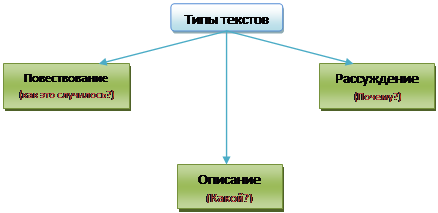 Вывод:- Представьте, что вам надо передать эти тексты с помощью снимков. В каком случае вам бы пришлось сделать несколько снимков? (Текст 1)- Содержание какого текста вы могли бы отразить на одном снимке? (Текст 2)- Содержание какого текста вам вообще не удаётся сфотографировать? (Текст 3)Вывод: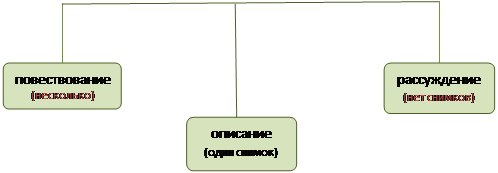 На следующем уроке школьник записывает слово на доске, ставит ударение, выделяет цветным мелом букву, которую надо запомнить; устно объясняет лексическое значение этого слова. Затем под контролем учителя записывают это слово в «Тетрадь по развитию речи» и откуда пришло к нам данное слово.В раздел «Новые слова» записываются незнакомые для учащихся слова, которые встречаются в процессе обучения любому предмету.В разделе «Страничка творчества» идёт работа по развитию творческого мышления учащихся. В конце каждого месяца каждый ученик выбирает изученное слово за этот период и работает над оформлением данной странички. Сюда он может поместить рисунок, загадки, пословицы, поговорки, подобрать родственные слова, строчки из песен и стихотворений. К этой страничке подойдёт любой материал, который имеет отношение к данному слову и представляет познавательный интерес. За каждую такую работу выставляется оценка.Выполняемая работа обостряет внимание учащихся к слову, обогащает их словарь, учит работе со словарями. Одним словом, работа направлена на умение точно и осознанно использовать слова, как в устной, так и в письменной речи.А в условиях гуманизации образования, когда главной задачей школы является разностороннее и гармоничное формирование личности школьника, раскрытия его творческих способностей, особое значение приобретают вопросы развития самостоятельной письменной речи учащихся.Высшим уровнем развития письменной речи является творческая работа. Цель упражнений, развивающих творчество, — создание своего, нового, оригинального, на основе предложенного учителем или подобранного учащимися материала.Наиболее эффективным методом включения школьников в творческую деятельность на уроке является самостоятельная работа учащихся, направленная на выполнение различных текстовых упражнений под руководством учителя, но без его непосредственного участия. При этом методе работы учитель ставит вопросы, направляет деятельность учащихся, предлагает исходный материал, на основе которого школьники создают творческую работу.Таким образом, мы считаем, что формировать навыки развития устной речи – значит учить школьника максимально точно и полно понять всю его суть. Сформированные навыки развития устной речи позволяет учащимся более точно обговаривать информацию можно сделать вывод что применение данных диагностик на практике будет способствовать выявлению уровня сформированности навыков развития устной речи. Результаты проведённых исследованию педагогических условий формирования навыков развития устной речи имеют значение в любой образовательной области. Таким образом, мы изучили опыт работы таких педагогов как Кадацкой Ольги Васильевны и Власенко Татьяны Михайловны у всех учителей прослеживается единая связь урока с использованием знаний, которые развивают и формируют навыки развития устной речи, в своей дальнейшей работе мы планируем опираться на изученный опыт учителей начальных классов.2.2 Диагностический инструментарий по выявлению уровня сформированности навыков развития устной речиВ настоящей системе образования существует множество диагностик, которые способствуют определению уровня сформированности навыков развития устной речи. Само слово «диагностика» означает систему деятельности педагогов, которая заключается в изучении состояния и результатов процесса обучения. Для того чтобы организовать собственную педагогическую деятельность по формированию навыков развития устной речи, нам необходимо опираться на результаты диагностики, поэтому в этом параграфе мы рассмотрели несколько диагностик по выявлению сформированности навыков развития устной речи.Для выяснения уровня речевого развития применялись следующие диагностические методики.Методика, разработанная Р.С. Немовым «Определение понятий»Диагностируемый параметр развития речи: уровень активного словарного запаса.Каждому подопытному предлагался следующий набор слов: автомобиль, трость, книга, крем, мох, пчела, тянуться, обобщать, есть, жгучий.Перед началом проведения диагностических мероприятий предлагалась следующая инструкция: «Вам предложен набор слов. Представьте, что вы повстречали человека, незнакомого ни с одним значением этих слов. Постарайтесь объяснить этому человеку, что значит каждое из слов, так, чтобы он понял.За каждое соответствующее верному значению определение слова ученик получает по 1 баллу. Если определение, составленное и записанное учащимся, оказалось не вполне точным, требующим доработки, то за данное определение подопытный получает промежуточную оценку – 0,5 балла. При совершенно несоответствующем действительности определении – 0 баллов.Оценка результатов. Для подведения итогов диагностики подсчитывается общая сумма баллов. Максимальный балл, насчитываемый учащемуся за полное выполнение задания, равняется 10, минимальный – 0.После подсчёта общей суммы баллов делаются выводы о речевом развитии учащегося по параметру активного словарного запаса (лексический уровень развития речи): 9–10баллов – высокий, 4–7 баллов – средний, 0–3 балла – низкий.Рис. 2. Диагностика уровня развития речи младших школьников (уровень активного словарного запаса) на констатирующем этапе эксперимента2. Методика обследования речи младших школьников, предложенная Т.А. Фостиковой [7]. Данная методика составлена автором на основе речевых проб, предложенных Р.И. Ломаевой и Е.В. Мальцевой.В целях диагностики уровня развития речи младших школьников на грамматическом уровне была использована речевая проба «Составление предложений из слов, предъявленных в начальной форме» из серии II по исследованию грамматического строя речи методики обследования речи младших школьников Т.А. Фатеровой. Диагностируемый параметр развития речи – умение строить понятные высказывания.Для того чтобы диагностировать уровень речевого развития младших школьников на уровне текста, была использована речевая проба «Составление рассказа по серии сюжетных картинок» из серии IV по исследованию развития речи на уровне текста методики обследования речи младших школьников, разработанной Т.А. Фатеровой. Диагностируемый параметр развития речи – умение создавать тексты.Заключения об уровне речевого развития учащихся начальных классов на уровне текста делаются по следующим основаниям: высокий – сочинение соответствует ситуации, изображённой на картинках, соблюдена смысловая целостность, все ключевые события освещены, расположены в правильной очерёдности, рассказ оформлен грамматически правильно с адекватным использованием языковых средств; средний – допущены небольшие искажения изображённой ситуации, неправильно поняты и воспроизведены причинно-следственные связи, отсутствуют связующие звенья, в сочинении отсутствует грамматика , но наблюдаются некая стереотипность в оформлении, единичные случаи поиска слов или неточное словоупотребление; низкий – упущена смысловая целостность, пропущены звенья смысловой цепочки, смысл искажён, языковые средства использованы неадекватным образом. Результаты диагностики, отражающие уровень развития речи младших школьников на уровне текста (речевое умение – умение создавать тексты), Таким образом, можно сделать вывод о том, что существует необходимость целенаправленной работы по развитию речи в соответствии с требованиями современного российского образования.ЗАКЛЮЧЕНИЕПроблема формирования навыков развития устной речи довольно полно раскрыта в изученной литературе. Это позволило провести тщательный анализ литературы по этой проблеме и делать следующие выводы. Формирование навыков развития устной речи является одной из важных составляющих компетентности. Благодаря формированию данного навыка, обучающий сможет выделять из большого количества информации нужную и полезную, выйдет на новый уровень понимания и осмысления. Итак, мы рассмотрели сущность понятий «внимание», «речь», «устная речь». Проанализировав понятия и мнения многих учёных, мы выяснили, что устная речь понимается учеными прежде всего как понимание текста и на основе этого конструирование собственного смысла на основе прочитанного. Так как процесс формирования навыков развития устной речи очень длительный, то лишь систематическая работа на каждом уроке будет способствовать формированию данного навыка. Развитие речи и словаря детей, овладение богатствами родного языка составляет один из основных элементов формирования личности, освоения выработанных ценностей национальной культуры, тесно связано с умственным, нравственным, эстетическим развитием, является приоритетным в языковом воспитании и обучении младших школьников.Словарный запас соотносится со словами, которые мы должны знать, чтобы затем мы могли эффективно общаться, слушать, говорить, читать, и писать. Словарный запас играет важную роль в обучении чтению. Дети используют слова в своей устной речи, изучают смысл слов, которые они видят в печати. Словарный запас также важен в понимании того, что читаешь. Читатели не смогут понять и осмыслить то, что они читают, если они не знают значения большинства слов.Овладение родным языком как средством и способом общения и познания является одним из самых важных приобретений ребенка в школьном возрасте. Обогащение словарного запаса ребёнка, работа над лексическим значением слова в некоторой степени помогут в решении данной задачи.экономика политика труд рынки бюджет право уголовный гражданство защита российский предмет развитие кредит литература экономика политика труд рынки бюджет право уголовный гражданство защита российский предмет развитие кредит литература экономика политика труд рынки бюджет право уголовный гражданство защита российский предмет развитие кредит литература экономика политика труд рынки бюджет право уголовный гражданство защита российский предмет развитие кредит литература экономика политика труд рынки бюджет право уголовный гражданство защита российский предмет развитие кредит литература экономика политика труд рынки бюджет право уголовный гражданство защита российский предмет развитие кредит литература экономика политика труд рынки бюджет право уголовный гражданство защита российский предмет развитие кредит литература экономика политика труд рынки бюджет право уголовный гражданство защита российский предмет развитие кредит литература экономика политика труд рынки бюджет право уголовный гражданство защита российский предмет развитие кредит литература экономика политика труд рынки бюджет право уголовный гражданство защита российский предмет развитие кредит литература экономика политика труд рынки бюджет право уголовный гражданство защита российский предмет развитие кредит литература экономика политика труд рынки бюджет право уголовный гражданство защита российский предмет развитие кредит литература экономика политика труд рынки бюджет право уголовный гражданство защита российский предмет развитие кредит литература экономика политика труд рынки бюджет право уголовный гражданство защита российский предмет развитие кредит литература экономика политика труд рынки бюджет право уголовный гражданство защита российский предмет развитие кредит литература экономика политика труд рынки бюджет право уголовный гражданство защита российский предмет развитие кредит литература экономика политика труд рынки бюджет право уголовный гражданство защита российский предмет развитие кредит литература экономика политика труд рынки бюджет право уголовный гражданство защита российский предмет развитие кредит литература экономика политика труд рынки бюджет право уголовный гражданство защита российский предмет развитие кредит литература экономика политика труд рынки бюджет право уголовный гражданство защита российский предмет развитие кредит литература экономика политика труд рынки бюджет право уголовный гражданство защита российский предмет развитие кредит литература экономика политика труд рынки бюджет право уголовный гражданство защита российский предмет развитие кредит литература экономика политика труд рынки бюджет право уголовный гражданство защита российский предмет развитие кредит литература экономика политика труд рынки бюджет право уголовный гражданство защита российский предмет развитие кредит литература экономика политика труд рынки бюджет право уголовный гражданство защита российский предмет развитие кредит литература экономика политика труд рынки бюджет право уголовный гражданство защита российский предмет развитие кредит литература экономика политика труд рынки бюджет право уголовный гражданство защита российский предмет развитие кредит литература экономика политика труд рынки бюджет право уголовный гражданство защита российский предмет развитие кредит литература экономика политика труд рынки бюджет право уголовный гражданство защита российский предмет развитие кредит литература экономика политика труд рынки бюджет право уголовный гражданство защита российский предмет развитие кредит литература экономика политика труд рынки бюджет право уголовный гражданство защита российский предмет развитие кредит литература экономика политика труд рынки бюджет право уголовный гражданство защита российский предмет развитие кредит литература экономика политика труд рынки бюджет право уголовный гражданство защита российский предмет развитие кредит литература экономика политика труд рынки бюджет право уголовный гражданство защита российский предмет развитие кредит литература экономика политика труд рынки бюджет право уголовный гражданство защита российский предмет развитие кредит литература экономика политика труд рынки бюджет право уголовный гражданство защита российский предмет развитие кредит литература экономика политика труд рынки бюджет право уголовный гражданство защита российский предмет развитие кредит литература экономика политика труд рынки бюджет право уголовный гражданство защита российский предмет развитие кредит литература экономика политика труд рынки бюджет право уголовный гражданство защита российский предмет развитие кредит литература экономика политика труд рынки бюджет право уголовный гражданство защита российский предмет развитие кредит литература экономика политика труд рынки бюджет право уголовный гражданство защита российский предмет развитие кредит литература экономика политика труд рынки бюджет право уголовный гражданство защита российский предмет развитие кредит литература экономика политика труд рынки бюджет право уголовный гражданство защита российский предмет развитие кредит литература экономика политика труд рынки бюджет право уголовный гражданство защита российский предмет развитие кредит литература экономика политика труд рынки бюджет право уголовный гражданство защита российский предмет развитие кредит литература экономика политика труд рынки бюджет право уголовный гражданство защита российский предмет развитие кредит литература экономика политика труд рынки бюджет право уголовный гражданство защита российский предмет развитие кредит литература экономика политика труд рынки бюджет право уголовный гражданство защита российский предмет развитие кредит литератураэкономика политика труд рынки бюджет право уголовный гражданство защита российский предмет развитие кредит литература экономика политика труд рынки бюджет право уголовный гражданство защита российский предмет развитие кредит литература экономика политика труд рынки бюджет право уголовный гражданство защита российский предмет развитие кредит литература экономика политика труд рынки бюджет право уголовный гражданство защита российский предмет развитие кредит литература экономика политика труд рынки бюджет право уголовный гражданство защита российский предмет развитие кредит литература экономика политика труд рынки бюджет право уголовный гражданство защита российский предмет развитие кредит литература экономика политика труд рынки бюджет право уголовный гражданство защита российский предмет развитие кредит литература экономика политика труд рынки бюджет право уголовный гражданство защита российский предмет развитие кредит литература экономика политика труд рынки бюджет право уголовный гражданство защита российский предмет развитие кредит литература экономика политика труд рынки бюджет право уголовный гражданство защита российский предмет развитие кредит литература экономика политика труд рынки бюджет право уголовный гражданство защита российский предмет развитие кредит литература экономика политика труд рынки бюджет право уголовный гражданство защита российский предмет развитие кредит литература экономика политика труд рынки бюджет право уголовный гражданство защита российский предмет развитие кредит литература экономика политика труд рынки бюджет право уголовный гражданство защита российский предмет развитие кредит литература экономика политика труд рынки бюджет право уголовный гражданство защита российский предмет развитие кредит литература экономика политика труд рынки бюджет право уголовный гражданство защита российский предмет развитие кредит литература экономика политика труд рынки бюджет право уголовный гражданство защита российский предмет развитие кредит литература экономика политика труд рынки бюджет право уголовный гражданство защита российский предмет развитие кредит литература экономика политика труд рынки бюджет право уголовный гражданство защита российский предмет развитие кредит литература экономика политика труд рынки бюджет право уголовный гражданство защита российский предмет развитие кредит литература экономика политика труд рынки бюджет право уголовный гражданство защита российский предмет развитие кредит литература экономика политика труд рынки бюджет право уголовный гражданство защита российский предмет развитие кредит литература экономика политика труд рынки бюджет право уголовный гражданство защита российский предмет развитие кредит литература экономика политика труд рынки бюджет право уголовный гражданство защита российский предмет развитие кредит литература экономика политика труд рынки бюджет право уголовный гражданство защита российский предмет развитие кредит литература экономика политика труд рынки бюджет право уголовный гражданство защита российский предмет развитие кредит литература экономика политика труд рынки бюджет право уголовный гражданство защита российский предмет развитие кредит литература экономика политика труд рынки бюджет право уголовный гражданство защита российский предмет развитие кредит литература экономика политика труд рынки бюджет право уголовный гражданство защита российский предмет развитие кредит литература экономика политика труд рынки бюджет право уголовный гражданство защита российский предмет развитие кредит литература экономика политика труд рынки бюджет право уголовный гражданство защита российский предмет развитие кредит литература экономика политика труд рынки бюджет право уголовный гражданство защита российский предмет развитие кредит литература экономика политика труд рынки бюджет право уголовный гражданство защита российский предмет развитие кредит литература экономика политика труд рынки бюджет право уголовный гражданство защита российский предмет развитие кредит литература экономика политика труд рынки бюджет право уголовный гражданство защита российский предмет развитие кредит литература экономика политика труд рынки бюджет право уголовный гражданство защита российский предмет развитие кредит литература экономика политика труд рынки бюджет право уголовный гражданство защита российский предмет развитие кредит литература экономика политика труд рынки бюджет право уголовный гражданство защита российский предмет развитие кредит литература экономика политика труд рынки бюджет право уголовный гражданство защита российский предмет развитие кредит литература экономика политика труд рынки бюджет право уголовный гражданство защита российский предмет развитие кредит литература экономика политика труд рынки бюджет право уголовный гражданство защита российский предмет развитие кредит литература экономика политика труд рынки бюджет право уголовный гражданство защита российский предмет развитие кредит литература экономика политика труд рынки бюджет право уголовный гражданство защита российский предмет развитие кредит литература экономика политика труд рынки бюджет право уголовный гражданство защита российский предмет развитие кредит литература экономика политика труд рынки бюджет право уголовный гражданство защита российский предмет развитие кредит литература экономика политика труд рынки бюджет право уголовный гражданство защита российский предмет развитие кредит литература экономика политика труд рынки бюджет право уголовный гражданство защита российский предмет развитие кредит литература экономика политика труд рынки бюджет право уголовный гражданство защита российский предмет развитие кредит литератураэкономика политика труд рынки бюджет право уголовный гражданство защита российский предмет развитие кредит литература экономика политика труд рынки бюджет право уголовный гражданство защита российский предмет развитие кредит литература экономика политика труд рынки бюджет право уголовный гражданство защита российский предмет развитие кредит литература экономика политика труд рынки бюджет право уголовный гражданство защита российский предмет развитие кредит литература экономика политика труд рынки бюджет право уголовный гражданство защита российский предмет развитие кредит литература экономика политика труд рынки бюджет право уголовный гражданство защита российский предмет развитие кредит литература экономика политика труд рынки бюджет право уголовный гражданство защита российский предмет развитие кредит литература экономика политика труд рынки бюджет право уголовный гражданство защита российский предмет развитие кредит литература экономика политика труд рынки бюджет право уголовный гражданство защита российский предмет развитие кредит литература экономика политика труд рынки бюджет право уголовный гражданство защита российский предмет развитие кредит литература экономика политика труд рынки бюджет право уголовный гражданство защита российский предмет развитие кредит литература экономика политика труд рынки бюджет право уголовный гражданство защита российский предмет развитие кредит литература экономика политика труд рынки бюджет право уголовный гражданство защита российский предмет развитие кредит литература экономика политика труд рынки бюджет право уголовный гражданство защита российский предмет развитие кредит литература экономика политика труд рынки бюджет право уголовный гражданство защита российский предмет развитие кредит литература экономика политика труд рынки бюджет право уголовный гражданство защита российский предмет развитие кредит литература экономика политика труд рынки бюджет право уголовный гражданство защита российский предмет развитие кредит литература экономика политика труд рынки бюджет право уголовный гражданство защита российский предмет развитие кредит литература экономика политика труд рынки бюджет право уголовный гражданство защита российский предмет развитие кредит литература экономика политика труд рынки бюджет право уголовный гражданство защита российский предмет развитие кредит литература экономика политика труд рынки бюджет право уголовный гражданство защита российский предмет развитие кредит литература экономика политика труд рынки бюджет право уголовный гражданство защита российский предмет развитие кредит литература экономика политика труд рынки бюджет право уголовный гражданство защита российский предмет развитие кредит литература экономика политика труд рынки бюджет право уголовный гражданство защита российский предмет развитие кредит литература экономика политика труд рынки бюджет право уголовный гражданство защита российский предмет развитие кредит литература экономика политика труд рынки бюджет право уголовный гражданство защита российский предмет развитие кредит литература экономика политика труд рынки бюджет право уголовный гражданство защита российский предмет развитие кредит литература экономика политика труд рынки бюджет право уголовный гражданство защита российский предмет развитие кредит литература экономика политика труд рынки бюджет право уголовный гражданство защита российский предмет развитие кредит литература экономика политика труд рынки бюджет право уголовный гражданство защита российский предмет развитие кредит литература экономика политика труд рынки бюджет право уголовный гражданство защита российский предмет развитие кредит литература экономика политика труд рынки бюджет право уголовный гражданство защита российский предмет развитие кредит литература экономика политика труд рынки бюджет право уголовный гражданство защита российский предмет развитие кредит литература экономика политика труд рынки бюджет право уголовный гражданство защита российский предмет развитие кредит литература экономика политика труд рынки бюджет право уголовный гражданство защита российский предмет развитие кредит литература экономика политика труд рынки бюджет право уголовный гражданство защита российский предмет развитие кредит литература экономика политика труд рынки бюджет право уголовный гражданство защита российский предмет развитие кредит литература экономика политика труд рынки бюджет право уголовный гражданство защита российский предмет развитие кредит литература экономика политика труд рынки бюджет право уголовный гражданство защита российский предмет развитие кредит литература экономика политика труд рынки бюджет право уголовный гражданство защита российский предмет развитие кредит литература экономика политика труд рынки бюджет право уголовный гражданство защита российский предмет развитие кредит литература экономика политика труд рынки бюджет право уголовный гражданство защита российский предмет развитие кредит литература экономика политика труд рынки бюджет право уголовный гражданство защита российский предмет развитие кредит литература экономика политика труд рынки бюджет право уголовный гражданство защита российский предмет развитие кредит литература экономика политика труд рынки бюджет право уголовный гражданство защита российский предмет развитие кредит литература экономика политика труд рынки бюджет право уголовный гражданство защита российский предмет развитие кредит литература экономика политика труд рынки бюджет право уголовный гражданство защита российский предмет развитие кредит литература экономика политика труд рынки бюджет право уголовный гражданство защита российский предмет развитие кредит литератураэкономика политика труд рынки бюджет право уголовный гражданство защита российский предмет развитие кредит литература экономика политика труд рынки бюджет право уголовный гражданство защита российский предмет развитие кредит литература экономика политика труд рынки бюджет право уголовный гражданство защита российский предмет развитие кредит литература экономика политика труд рынки бюджет право уголовный гражданство защита российский предмет развитие кредит литература экономика политика труд рынки бюджет право уголовный гражданство защита российский предмет развитие кредит литература экономика политика труд рынки бюджет право уголовный гражданство защита российский предмет развитие кредит литература экономика политика труд рынки бюджет право уголовный гражданство защита российский предмет развитие кредит литература экономика политика труд рынки бюджет право уголовный гражданство защита российский предмет развитие кредит литература экономика политика труд рынки бюджет право уголовный гражданство защита российский предмет развитие кредит литература экономика политика труд рынки бюджет право уголовный гражданство защита российский предмет развитие кредит литература экономика политика труд рынки бюджет право уголовный гражданство защита российский предмет развитие кредит литература экономика политика труд рынки бюджет право уголовный гражданство защита российский предмет развитие кредит литература экономика политика труд рынки бюджет право уголовный гражданство защита российский предмет развитие кредит литература экономика политика труд рынки бюджет право уголовный гражданство защита российский предмет развитие кредит литература экономика политика труд рынки бюджет право уголовный гражданство защита российский предмет развитие кредит литература экономика политика труд рынки бюджет право уголовный гражданство защита российский предмет развитие кредит литература экономика политика труд рынки бюджет право уголовный гражданство защита российский предмет развитие кредит литература экономика политика труд рынки бюджет право уголовный гражданство защита российский предмет развитие кредит литература экономика политика труд рынки бюджет право уголовный гражданство защита российский предмет развитие кредит литература экономика политика труд рынки бюджет право уголовный гражданство защита российский предмет развитие кредит литература экономика политика труд рынки бюджет право уголовный гражданство защита российский предмет развитие кредит литература экономика политика труд рынки бюджет право уголовный гражданство защита российский предмет развитие кредит литература экономика политика труд рынки бюджет право уголовный гражданство защита российский предмет развитие кредит литература экономика политика труд рынки бюджет право уголовный гражданство защита российский предмет развитие кредит литература экономика политика труд рынки бюджет право уголовный гражданство защита российский предмет развитие кредит литература экономика политика труд рынки бюджет право уголовный гражданство защита российский предмет развитие кредит литература экономика политика труд рынки бюджет право уголовный гражданство защита российский предмет развитие кредит литература экономика политика труд рынки бюджет право уголовный гражданство защита российский предмет развитие кредит литература экономика политика труд рынки бюджет право уголовный гражданство защита российский предмет развитие кредит литература экономика политика труд рынки бюджет право уголовный гражданство защита российский предмет развитие кредит литература экономика политика труд рынки бюджет право уголовный гражданство защита российский предмет развитие кредит литература экономика политика труд рынки бюджет право уголовный гражданство защита российский предмет развитие кредит литература экономика политика труд рынки бюджет право уголовный гражданство защита российский предмет развитие кредит литература экономика политика труд рынки бюджет право уголовный гражданство защита российский предмет развитие кредит литература экономика политика труд рынки бюджет право уголовный гражданство защита российский предмет развитие кредит литература экономика политика труд рынки бюджет право уголовный гражданство защита российский предмет развитие кредит литература экономика политика труд рынки бюджет право уголовный гражданство защита российский предмет развитие кредит литература экономика политика труд рынки бюджет право уголовный гражданство защита российский предмет развитие кредит литература экономика политика труд рынки бюджет право уголовный гражданство защита российский предмет развитие кредит литература экономика политика труд рынки бюджет право уголовный гражданство защита российский предмет развитие кредит литература экономика политика труд рынки бюджет право уголовный гражданство защита российский предмет развитие кредит литература экономика политика труд рынки бюджет право уголовный гражданство защита российский предмет развитие кредит литература экономика политика труд рынки бюджет право уголовный гражданство защита российский предмет развитие кредит литература экономика политика труд рынки бюджет право уголовный гражданство защита российский предмет развитие кредит литература экономика политика труд рынки бюджет право уголовный гражданство защита российский предмет развитие кредит литература экономика политика труд рынки бюджет право уголовный гражданство защита российский предмет развитие кредит литература экономика политика труд рынки бюджет право уголовный гражданство защита российский предмет развитие кредит литература экономика политика труд рынки бюджет право уголовный гражданство защита российский предмет развитие кредит литератураэкономика политика труд рынки бюджет право уголовный гражданство защита российский предмет развитие кредит литература экономика политика труд рынки бюджет право уголовный гражданство защита российский предмет развитие кредит литература экономика политика труд рынки бюджет право уголовный гражданство защита российский предмет развитие кредит литература экономика политика труд рынки бюджет право уголовный гражданство защита российский предмет развитие кредит литература экономика политика труд рынки бюджет право уголовный гражданство защита российский предмет развитие кредит литература экономика политика труд рынки бюджет право уголовный гражданство защита российский предмет развитие кредит литература экономика политика труд рынки бюджет право уголовный гражданство защита российский предмет развитие кредит литература экономика политика труд рынки бюджет право уголовный гражданство защита российский предмет развитие кредит литература экономика политика труд рынки бюджет право уголовный гражданство защита российский предмет развитие кредит литература экономика политика труд рынки бюджет право уголовный гражданство защита российский предмет развитие кредит литература экономика политика труд рынки бюджет право уголовный гражданство защита российский предмет развитие кредит литература экономика политика труд рынки бюджет право уголовный гражданство защита российский предмет развитие кредит литература экономика политика труд рынки бюджет право уголовный гражданство защита российский предмет развитие кредит литература экономика политика труд рынки бюджет право уголовный гражданство защита российский предмет развитие кредит литература экономика политика труд рынки бюджет право уголовный гражданство защита российский предмет развитие кредит литература экономика политика труд рынки бюджет право уголовный гражданство защита российский предмет развитие кредит литература экономика политика труд рынки бюджет право уголовный гражданство защита российский предмет развитие кредит литература экономика политика труд рынки бюджет право уголовный гражданство защита российский предмет развитие кредит литература экономика политика труд рынки бюджет право уголовный гражданство защита российский предмет развитие кредит литература экономика политика труд рынки бюджет право уголовный гражданство защита российский предмет развитие кредит литература экономика политика труд рынки бюджет право уголовный гражданство защита российский предмет развитие кредит литература экономика политика труд рынки бюджет право уголовный гражданство защита российский предмет развитие кредит литература экономика политика труд рынки бюджет право уголовный гражданство защита российский предмет развитие кредит литература экономика политика труд рынки бюджет право уголовный гражданство защита российский предмет развитие кредит литература экономика политика труд рынки бюджет право уголовный гражданство защита российский предмет развитие кредит литература экономика политика труд рынки бюджет право уголовный гражданство защита российский предмет развитие кредит литература экономика политика труд рынки бюджет право уголовный гражданство защита российский предмет развитие кредит литература экономика политика труд рынки бюджет право уголовный гражданство защита российский предмет развитие кредит литература экономика политика труд рынки бюджет право уголовный гражданство защита российский предмет развитие кредит литература экономика политика труд рынки бюджет право уголовный гражданство защита российский предмет развитие кредит литература экономика политика труд рынки бюджет право уголовный гражданство защита российский предмет развитие кредит литература экономика политика труд рынки бюджет право уголовный гражданство защита российский предмет развитие кредит литература экономика политика труд рынки бюджет право уголовный гражданство защита российский предмет развитие кредит литература экономика политика труд рынки бюджет право уголовный гражданство защита российский предмет развитие кредит литература экономика политика труд рынки бюджет право уголовный гражданство защита российский предмет развитие кредит литература экономика политика труд рынки бюджет право уголовный гражданство защита российский предмет развитие кредит литература экономика политика труд рынки бюджет право уголовный гражданство защита российский предмет развитие кредит литература экономика политика труд рынки бюджет право уголовный гражданство защита российский предмет развитие кредит литература экономика политика труд рынки бюджет право уголовный гражданство защита российский предмет развитие кредит литература экономика политика труд рынки бюджет право уголовный гражданство защита российский предмет развитие кредит литература экономика политика труд рынки бюджет право уголовный гражданство защита российский предмет развитие кредит литература экономика политика труд рынки бюджет право уголовный гражданство защита российский предмет развитие кредит литература экономика политика труд рынки бюджет право уголовный гражданство защита российский предмет развитие кредит литература экономика политика труд рынки бюджет право уголовный гражданство защита российский предмет развитие кредит литература экономика политика труд рынки бюджет право уголовный гражданство защита российский предмет развитие кредит литература экономика политика труд рынки бюджет право уголовный гражданство защита российский предмет развитие кредит литература экономика политика труд рынки бюджет право уголовный гражданство защита российский предмет развитие кредит литература экономика политика труд рынки бюджет право уголовный гражданство защита российский предмет развитие кредит литератураэкономика политика труд рынки бюджет право уголовный гражданство защита российский предмет развитие кредит литература экономика политика труд рынки бюджет право уголовный гражданство защита российский предмет развитие кредит литература экономика политика труд рынки бюджет право уголовный гражданство защита российский предмет развитие кредит литература экономика политика труд рынки бюджет право уголовный гражданство защита российский предмет развитие кредит литература экономика политика труд рынки бюджет право уголовный гражданство защита российский предмет развитие кредит литература экономика политика труд рынки бюджет право уголовный гражданство защита российский предмет развитие кредит литература экономика политика труд рынки бюджет право уголовный гражданство защита российский предмет развитие кредит литература экономика политика труд рынки бюджет право уголовный гражданство защита российский предмет развитие кредит литература экономика политика труд рынки бюджет право уголовный гражданство защита российский предмет развитие кредит литература экономика политика труд рынки бюджет право уголовный гражданство защита российский предмет развитие кредит литература экономика политика труд рынки бюджет право уголовный гражданство защита российский предмет развитие кредит литература экономика политика труд рынки бюджет право уголовный гражданство защита российский предмет развитие кредит литература экономика политика труд рынки бюджет право уголовный гражданство защита российский предмет развитие кредит литература экономика политика труд рынки бюджет право уголовный гражданство защита российский предмет развитие кредит литература экономика политика труд рынки бюджет право уголовный гражданство защита российский предмет развитие кредит литература экономика политика труд рынки бюджет право уголовный гражданство защита российский предмет развитие кредит литература экономика политика труд рынки бюджет право уголовный гражданство защита российский предмет развитие кредит литература экономика политика труд рынки бюджет право уголовный гражданство защита российский предмет развитие кредит литература экономика политика труд рынки бюджет право уголовный гражданство защита российский предмет развитие кредит литература экономика политика труд рынки бюджет право уголовный гражданство защита российский предмет развитие кредит литература экономика политика труд рынки бюджет право уголовный гражданство защита российский предмет развитие кредит литература экономика политика труд рынки бюджет право уголовный гражданство защита российский предмет развитие кредит литература экономика политика труд рынки бюджет право уголовный гражданство защита российский предмет развитие кредит литература экономика политика труд рынки бюджет право уголовный гражданство защита российский предмет развитие кредит литература экономика политика труд рынки бюджет право уголовный гражданство защита российский предмет развитие кредит литература экономика политика труд рынки бюджет право уголовный гражданство защита российский предмет развитие кредит литература экономика политика труд рынки бюджет право уголовный гражданство защита российский предмет развитие кредит литература экономика политика труд рынки бюджет право уголовный гражданство защита российский предмет развитие кредит литература экономика политика труд рынки бюджет право уголовный гражданство защита российский предмет развитие кредит литература экономика политика труд рынки бюджет право уголовный гражданство защита российский предмет развитие кредит литература экономика политика труд рынки бюджет право уголовный гражданство защита российский предмет развитие кредит литература экономика политика труд рынки бюджет право уголовный гражданство защита российский предмет развитие кредит литература экономика политика труд рынки бюджет право уголовный гражданство защита российский предмет развитие кредит литература экономика политика труд рынки бюджет право уголовный гражданство защита российский предмет развитие кредит литература экономика политика труд рынки бюджет право уголовный гражданство защита российский предмет развитие кредит литература экономика политика труд рынки бюджет право уголовный гражданство защита российский предмет развитие кредит литература экономика политика труд рынки бюджет право уголовный гражданство защита российский предмет развитие кредит литература экономика политика труд рынки бюджет право уголовный гражданство защита российский предмет развитие кредит литература экономика политика труд рынки бюджет право уголовный гражданство защита российский предмет развитие кредит литература экономика политика труд рынки бюджет право уголовный гражданство защита российский предмет развитие кредит литература экономика политика труд рынки бюджет право уголовный гражданство защита российский предмет развитие кредит литература экономика политика труд рынки бюджет право уголовный гражданство защита российский предмет развитие кредит литература экономика политика труд рынки бюджет право уголовный гражданство защита российский предмет развитие кредит литература экономика политика труд рынки бюджет право уголовный гражданство защита российский предмет развитие кредит литература экономика политика труд рынки бюджет право уголовный гражданство защита российский предмет развитие кредит литература экономика политика труд рынки бюджет право уголовный гражданство защита российский предмет развитие кредит литература экономика политика труд рынки бюджет право уголовный гражданство защита российский предмет развитие кредит литература экономика политика труд рынки бюджет право уголовный гражданство защита российский предмет развитие кредит литератураэкономика политика труд рынки бюджет право уголовный гражданство защита российский предмет развитие кредит литература экономика политика труд рынки бюджет право уголовный гражданство защита российский предмет развитие кредит литература экономика политика труд рынки бюджет право уголовный гражданство защита российский предмет развитие кредит литература экономика политика труд рынки бюджет право уголовный гражданство защита российский предмет развитие кредит литература экономика политика труд рынки бюджет право уголовный гражданство защита российский предмет развитие кредит литература экономика политика труд рынки бюджет право уголовный гражданство защита российский предмет развитие кредит литература экономика политика труд рынки бюджет право уголовный гражданство защита российский предмет развитие кредит литература экономика политика труд рынки бюджет право уголовный гражданство защита российский предмет развитие кредит литература экономика политика труд рынки бюджет право уголовный гражданство защита российский предмет развитие кредит литература экономика политика труд рынки бюджет право уголовный гражданство защита российский предмет развитие кредит литература экономика политика труд рынки бюджет право уголовный гражданство защита российский предмет развитие кредит литература экономика политика труд рынки бюджет право уголовный гражданство защита российский предмет развитие кредит литература экономика политика труд рынки бюджет право уголовный гражданство защита российский предмет развитие кредит литература экономика политика труд рынки бюджет право уголовный гражданство защита российский предмет развитие кредит литература экономика политика труд рынки бюджет право уголовный гражданство защита российский предмет развитие кредит литература экономика политика труд рынки бюджет право уголовный гражданство защита российский предмет развитие кредит литература экономика политика труд рынки бюджет право уголовный гражданство защита российский предмет развитие кредит литература экономика политика труд рынки бюджет право уголовный гражданство защита российский предмет развитие кредит литература экономика политика труд рынки бюджет право уголовный гражданство защита российский предмет развитие кредит литература экономика политика труд рынки бюджет право уголовный гражданство защита российский предмет развитие кредит литература экономика политика труд рынки бюджет право уголовный гражданство защита российский предмет развитие кредит литература экономика политика труд рынки бюджет право уголовный гражданство защита российский предмет развитие кредит литература экономика политика труд рынки бюджет право уголовный гражданство защита российский предмет развитие кредит литература экономика политика труд рынки бюджет право уголовный гражданство защита российский предмет развитие кредит литература экономика политика труд рынки бюджет право уголовный гражданство защита российский предмет развитие кредит литература экономика политика труд рынки бюджет право уголовный гражданство защита российский предмет развитие кредит литература экономика политика труд рынки бюджет право уголовный гражданство защита российский предмет развитие кредит литература экономика политика труд рынки бюджет право уголовный гражданство защита российский предмет развитие кредит литература экономика политика труд рынки бюджет право уголовный гражданство защита российский предмет развитие кредит литература экономика политика труд рынки бюджет право уголовный гражданство защита российский предмет развитие кредит литература экономика политика труд рынки бюджет право уголовный гражданство защита российский предмет развитие кредит литература экономика политика труд рынки бюджет право уголовный гражданство защита российский предмет развитие кредит литература экономика политика труд рынки бюджет право уголовный гражданство защита российский предмет развитие кредит литература экономика политика труд рынки бюджет право уголовный гражданство защита российский предмет развитие кредит литература экономика политика труд рынки бюджет право уголовный гражданство защита российский предмет развитие кредит литература экономика политика труд рынки бюджет право уголовный гражданство защита российский предмет развитие кредит литература экономика политика труд рынки бюджет право уголовный гражданство защита российский предмет развитие кредит литература экономика политика труд рынки бюджет право уголовный гражданство защита российский предмет развитие кредит литература экономика политика труд рынки бюджет право уголовный гражданство защита российский предмет развитие кредит литература экономика политика труд рынки бюджет право уголовный гражданство защита российский предмет развитие кредит литература экономика политика труд рынки бюджет право уголовный гражданство защита российский предмет развитие кредит литература экономика политика труд рынки бюджет право уголовный гражданство защита российский предмет развитие кредит литература экономика политика труд рынки бюджет право уголовный гражданство защита российский предмет развитие кредит литература экономика политика труд рынки бюджет право уголовный гражданство защита российский предмет развитие кредит литература экономика политика труд рынки бюджет право уголовный гражданство защита российский предмет развитие кредит литература экономика политика труд рынки бюджет право уголовный гражданство защита российский предмет развитие кредит литература экономика политика труд рынки бюджет право уголовный гражданство защита российский предмет развитие кредит литература экономика политика труд рынки бюджет право уголовный гражданство защита российский предмет развитие кредит литератураэкономика политика труд рынки бюджет право уголовный гражданство защита российский предмет развитие кредит литература экономика политика труд рынки бюджет право уголовный гражданство защита российский предмет развитие кредит литература экономика политика труд рынки бюджет право уголовный гражданство защита российский предмет развитие кредит литература экономика политика труд рынки бюджет право уголовный гражданство защита российский предмет развитие кредит литература экономика политика труд рынки бюджет право уголовный гражданство защита российский предмет развитие кредит литература экономика политика труд рынки бюджет право уголовный гражданство защита российский предмет развитие кредит литература экономика политика труд рынки бюджет право уголовный гражданство защита российский предмет развитие кредит литература экономика политика труд рынки бюджет право уголовный гражданство защита российский предмет развитие кредит литература экономика политика труд рынки бюджет право уголовный гражданство защита российский предмет развитие кредит литература экономика политика труд рынки бюджет право уголовный гражданство защита российский предмет развитие кредит литература экономика политика труд рынки бюджет право уголовный гражданство защита российский предмет развитие кредит литература экономика политика труд рынки бюджет право уголовный гражданство защита российский предмет развитие кредит литература экономика политика труд рынки бюджет право уголовный гражданство защита российский предмет развитие кредит литература экономика политика труд рынки бюджет право уголовный гражданство защита российский предмет развитие кредит литература экономика политика труд рынки бюджет право уголовный гражданство защита российский предмет развитие кредит литература экономика политика труд рынки бюджет право уголовный гражданство защита российский предмет развитие кредит литература экономика политика труд рынки бюджет право уголовный гражданство защита российский предмет развитие кредит литература экономика политика труд рынки бюджет право уголовный гражданство защита российский предмет развитие кредит литература экономика политика труд рынки бюджет право уголовный гражданство защита российский предмет развитие кредит литература экономика политика труд рынки бюджет право уголовный гражданство защита российский предмет развитие кредит литература экономика политика труд рынки бюджет право уголовный гражданство защита российский предмет развитие кредит литература экономика политика труд рынки бюджет право уголовный гражданство защита российский предмет развитие кредит литература экономика политика труд рынки бюджет право уголовный гражданство защита российский предмет развитие кредит литература экономика политика труд рынки бюджет право уголовный гражданство защита российский предмет развитие кредит литература экономика политика труд рынки бюджет право уголовный гражданство защита российский предмет развитие кредит литература экономика политика труд рынки бюджет право уголовный гражданство защита российский предмет развитие кредит литература экономика политика труд рынки бюджет право уголовный гражданство защита российский предмет развитие кредит литература экономика политика труд рынки бюджет право уголовный гражданство защита российский предмет развитие кредит литература экономика политика труд рынки бюджет право уголовный гражданство защита российский предмет развитие кредит литература экономика политика труд рынки бюджет право уголовный гражданство защита российский предмет развитие кредит литература экономика политика труд рынки бюджет право уголовный гражданство защита российский предмет развитие кредит литература экономика политика труд рынки бюджет право уголовный гражданство защита российский предмет развитие кредит литература экономика политика труд рынки бюджет право уголовный гражданство защита российский предмет развитие кредит литература экономика политика труд рынки бюджет право уголовный гражданство защита российский предмет развитие кредит литература экономика политика труд рынки бюджет право уголовный гражданство защита российский предмет развитие кредит литература экономика политика труд рынки бюджет право уголовный гражданство защита российский предмет развитие кредит литература экономика политика труд рынки бюджет право уголовный гражданство защита российский предмет развитие кредит литература экономика политика труд рынки бюджет право уголовный гражданство защита российский предмет развитие кредит литература экономика политика труд рынки бюджет право уголовный гражданство защита российский предмет развитие кредит литература экономика политика труд рынки бюджет право уголовный гражданство защита российский предмет развитие кредит литература экономика политика труд рынки бюджет право уголовный гражданство защита российский предмет развитие кредит литература экономика политика труд рынки бюджет право уголовный гражданство защита российский предмет развитие кредит литература экономика политика труд рынки бюджет право уголовный гражданство защита российский предмет развитие кредит литература экономика политика труд рынки бюджет право уголовный гражданство защита российский предмет развитие кредит литература экономика политика труд рынки бюджет право уголовный гражданство защита российский предмет развитие кредит литература экономика политика труд рынки бюджет право уголовный гражданство защита российский предмет развитие кредит литература экономика политика труд рынки бюджет право уголовный гражданство защита российский предмет развитие кредит литература экономика политика труд рынки бюджет право уголовный гражданство защита российский предмет развитие кредит литератураэкономика политика труд рынки бюджет право уголовный гражданство защита российский предмет развитие кредит литература экономика политика труд рынки бюджет право уголовный гражданство защита российский предмет развитие кредит литература экономика политика труд рынки бюджет право уголовный гражданство защита российский предмет развитие кредит литература экономика политика труд рынки бюджет право уголовный гражданство защита российский предмет развитие кредит литература экономика политика труд рынки бюджет право уголовный гражданство защита российский предмет развитие кредит литература экономика политика труд рынки бюджет право уголовный гражданство защита российский предмет развитие кредит литература экономика политика труд рынки бюджет право уголовный гражданство защита российский предмет развитие кредит литература экономика политика труд рынки бюджет право уголовный гражданство защита российский предмет развитие кредит литература экономика политика труд рынки бюджет право уголовный гражданство защита российский предмет развитие кредит литература экономика политика труд рынки бюджет право уголовный гражданство защита российский предмет развитие кредит литература экономика политика труд рынки бюджет право уголовный гражданство защита российский предмет развитие кредит литература экономика политика труд рынки бюджет право уголовный гражданство защита российский предмет развитие кредит литература экономика политика труд рынки бюджет право уголовный гражданство защита российский предмет развитие кредит литература экономика политика труд рынки бюджет право уголовный гражданство защита российский предмет развитие кредит литература экономика политика труд рынки бюджет право уголовный гражданство защита российский предмет развитие кредит литература экономика политика труд рынки бюджет право уголовный гражданство защита российский предмет развитие кредит литература экономика политика труд рынки бюджет право уголовный гражданство защита российский предмет развитие кредит литература экономика политика труд рынки бюджет право уголовный гражданство защита российский предмет развитие кредит литература экономика политика труд рынки бюджет право уголовный гражданство защита российский предмет развитие кредит литература экономика политика труд рынки бюджет право уголовный гражданство защита российский предмет развитие кредит литература экономика политика труд рынки бюджет право уголовный гражданство защита российский предмет развитие кредит литература экономика политика труд рынки бюджет право уголовный гражданство защита российский предмет развитие кредит литература экономика политика труд рынки бюджет право уголовный гражданство защита российский предмет развитие кредит литература экономика политика труд рынки бюджет право уголовный гражданство защита российский предмет развитие кредит литература экономика политика труд рынки бюджет право уголовный гражданство защита российский предмет развитие кредит литература экономика политика труд рынки бюджет право уголовный гражданство защита российский предмет развитие кредит литература экономика политика труд рынки бюджет право уголовный гражданство защита российский предмет развитие кредит литература экономика политика труд рынки бюджет право уголовный гражданство защита российский предмет развитие кредит литература экономика политика труд рынки бюджет право уголовный гражданство защита российский предмет развитие кредит литература экономика политика труд рынки бюджет право уголовный гражданство защита российский предмет развитие кредит литература экономика политика труд рынки бюджет право уголовный гражданство защита российский предмет развитие кредит литература экономика политика труд рынки бюджет право уголовный гражданство защита российский предмет развитие кредит литература экономика политика труд рынки бюджет право уголовный гражданство защита российский предмет развитие кредит литература экономика политика труд рынки бюджет право уголовный гражданство защита российский предмет развитие кредит литература экономика политика труд рынки бюджет право уголовный гражданство защита российский предмет развитие кредит литература экономика политика труд рынки бюджет право уголовный гражданство защита российский предмет развитие кредит литература экономика политика труд рынки бюджет право уголовный гражданство защита российский предмет развитие кредит литература экономика политика труд рынки бюджет право уголовный гражданство защита российский предмет развитие кредит литература экономика политика труд рынки бюджет право уголовный гражданство защита российский предмет развитие кредит литература экономика политика труд рынки бюджет право уголовный гражданство защита российский предмет развитие кредит литература экономика политика труд рынки бюджет право уголовный гражданство защита российский предмет развитие кредит литература экономика политика труд рынки бюджет право уголовный гражданство защита российский предмет развитие кредит литература экономика политика труд рынки бюджет право уголовный гражданство защита российский предмет развитие кредит литература экономика политика труд рынки бюджет право уголовный гражданство защита российский предмет развитие кредит литература экономика политика труд рынки бюджет право уголовный гражданство защита российский предмет развитие кредит литература экономика политика труд рынки бюджет право уголовный гражданство защита российский предмет развитие кредит литература экономика политика труд рынки бюджет право уголовный гражданство защита российский предмет развитие кредит литература экономика политика труд рынки бюджет право уголовный гражданство защита российский предмет развитие кредит литератураэкономика политика труд рынки бюджет право уголовный гражданство защита российский предмет развитие кредит литература экономика политика труд рынки бюджет право уголовный гражданство защита российский предмет развитие кредит литература экономика политика труд рынки бюджет право уголовный гражданство защита российский предмет развитие кредит литература экономика политика труд рынки бюджет право уголовный гражданство защита российский предмет развитие кредит литература экономика политика труд рынки бюджет право уголовный гражданство защита российский предмет развитие кредит литература экономика политика труд рынки бюджет право уголовный гражданство защита российский предмет развитие кредит литература экономика политика труд рынки бюджет право уголовный гражданство защита российский предмет развитие кредит литература экономика политика труд рынки бюджет право уголовный гражданство защита российский предмет развитие кредит литература экономика политика труд рынки бюджет право уголовный гражданство защита российский предмет развитие кредит литература экономика политика труд рынки бюджет право уголовный гражданство защита российский предмет развитие кредит литература экономика политика труд рынки бюджет право уголовный гражданство защита российский предмет развитие кредит литература экономика политика труд рынки бюджет право уголовный гражданство защита российский предмет развитие кредит литература экономика политика труд рынки бюджет право уголовный гражданство защита российский предмет развитие кредит литература экономика политика труд рынки бюджет право уголовный гражданство защита российский предмет развитие кредит литература экономика политика труд рынки бюджет право уголовный гражданство защита российский предмет развитие кредит литература экономика политика труд рынки бюджет право уголовный гражданство защита российский предмет развитие кредит литература экономика политика труд рынки бюджет право уголовный гражданство защита российский предмет развитие кредит литература экономика политика труд рынки бюджет право уголовный гражданство защита российский предмет развитие кредит литература экономика политика труд рынки бюджет право уголовный гражданство защита российский предмет развитие кредит литература экономика политика труд рынки бюджет право уголовный гражданство защита российский предмет развитие кредит литература экономика политика труд рынки бюджет право уголовный гражданство защита российский предмет развитие кредит литература экономика политика труд рынки бюджет право уголовный гражданство защита российский предмет развитие кредит литература экономика политика труд рынки бюджет право уголовный гражданство защита российский предмет развитие кредит литература экономика политика труд рынки бюджет право уголовный гражданство защита российский предмет развитие кредит литература экономика политика труд рынки бюджет право уголовный гражданство защита российский предмет развитие кредит литература экономика политика труд рынки бюджет право уголовный гражданство защита российский предмет развитие кредит литература экономика политика труд рынки бюджет право уголовный гражданство защита российский предмет развитие кредит литература экономика политика труд рынки бюджет право уголовный гражданство защита российский предмет развитие кредит литература экономика политика труд рынки бюджет право уголовный гражданство защита российский предмет развитие кредит литература экономика политика труд рынки бюджет право уголовный гражданство защита российский предмет развитие кредит литература экономика политика труд рынки бюджет право уголовный гражданство защита российский предмет развитие кредит литература экономика политика труд рынки бюджет право уголовный гражданство защита российский предмет развитие кредит литература экономика политика труд рынки бюджет право уголовный гражданство защита российский предмет развитие кредит литература экономика политика труд рынки бюджет право уголовный гражданство защита российский предмет развитие кредит литература экономика политика труд рынки бюджет право уголовный гражданство защита российский предмет развитие кредит литература экономика политика труд рынки бюджет право уголовный гражданство защита российский предмет развитие кредит литература экономика политика труд рынки бюджет право уголовный гражданство защита российский предмет развитие кредит литература экономика политика труд рынки бюджет право уголовный гражданство защита российский предмет развитие кредит литература экономика политика труд рынки бюджет право уголовный гражданство защита российский предмет развитие кредит литература экономика политика труд рынки бюджет право уголовный гражданство защита российский предмет развитие кредит литература экономика политика труд рынки бюджет право уголовный гражданство защита российский предмет развитие кредит литература экономика политика труд рынки бюджет право уголовный гражданство защита российский предмет развитие кредит литература экономика политика труд рынки бюджет право уголовный гражданство защита российский предмет развитие кредит литература экономика политика труд рынки бюджет право уголовный гражданство защита российский предмет развитие кредит литература экономика политика труд рынки бюджет право уголовный гражданство защита российский предмет развитие кредит литература экономика политика труд рынки бюджет право уголовный гражданство защита российский предмет развитие кредит литература экономика политика труд рынки бюджет право уголовный гражданство защита российский предмет развитие кредит литература экономика политика труд рынки бюджет право уголовный гражданство защита российский предмет развитие кредит литератураэкономика политика труд рынки бюджет право уголовный гражданство защита российский предмет развитие кредит литература экономика политика труд рынки бюджет право уголовный гражданство защита российский предмет развитие кредит литература экономика политика труд рынки бюджет право уголовный гражданство защита российский предмет развитие кредит литература экономика политика труд рынки бюджет право уголовный гражданство защита российский предмет развитие кредит литература экономика политика труд рынки бюджет право уголовный гражданство защита российский предмет развитие кредит литература экономика политика труд рынки бюджет право уголовный гражданство защита российский предмет развитие кредит литература экономика политика труд рынки бюджет право уголовный гражданство защита российский предмет развитие кредит литература экономика политика труд рынки бюджет право уголовный гражданство защита российский предмет развитие кредит литература экономика политика труд рынки бюджет право уголовный гражданство защита российский предмет развитие кредит литература экономика политика труд рынки бюджет право уголовный гражданство защита российский предмет развитие кредит литература экономика политика труд рынки бюджет право уголовный гражданство защита российский предмет развитие кредит литература экономика политика труд рынки бюджет право уголовный гражданство защита российский предмет развитие кредит литература экономика политика труд рынки бюджет право уголовный гражданство защита российский предмет развитие кредит литература экономика политика труд рынки бюджет право уголовный гражданство защита российский предмет развитие кредит литература экономика политика труд рынки бюджет право уголовный гражданство защита российский предмет развитие кредит литература экономика политика труд рынки бюджет право уголовный гражданство защита российский предмет развитие кредит литература экономика политика труд рынки бюджет право уголовный гражданство защита российский предметэкономика политика труд рынки бюджет право уголовный гражданство защита российский предмет развитие кредит литература экономика политика труд рынки бюджет право уголовный гражданство защита российский предмет развитие кредит литература экономика политика труд рынки бюджет право уголовный гражданство защита российский предмет развитие кредит литература экономика политика труд рынки бюджет право уголовный гражданство защита российский предмет развитие кредит литература экономика политика труд рынки бюджет право уголовный гражданство защита российский предмет развитие кредит литература экономика политика труд рынки бюджет право уголовный гражданство защита российский предмет развитие кредит литература экономика политика труд рынки бюджет право уголовный гражданство защита российский предмет развитие кредит литература экономика политика труд рынки бюджет право уголовный гражданство защита российский предмет развитие кредит литература экономика политика труд рынки бюджет право уголовный гражданство защита российский предмет развитие кредит литература экономика политика труд рынки бюджет право уголовный гражданство защита российский предмет развитие кредит литература экономика политика труд рынки бюджет право уголовный гражданство защита российский предмет развитие кредит литература экономика политика труд рынки бюджет право уголовный гражданство защита российский предмет развитие кредит литература экономика политика труд рынки бюджет право уголовный гражданство защита российский предмет развитие кредит литература экономика политика труд рынки бюджет право уголовный гражданство защита российский предмет развитие кредит литература экономика политика труд рынки бюджет право уголовный гражданство защита российский предмет развитие кредит литература экономика политика труд рынки бюджет право уголовный гражданство защита российский предмет развитие кредит литература экономика политика труд рынки бюджет право уголовный гражданство защита российский предмет развитие кредит литература экономика политика труд рынки бюджет право уголовный гражданство защита российский предмет развитие кредит литература экономика политика труд рынки бюджет право уголовный гражданство защита российский предмет развитие кредит литература экономика политика труд рынки бюджет право уголовный гражданство защита российский предмет развитие кредит литература экономика политика труд рынки бюджет право уголовный гражданство защита российский предмет развитие кредит литература экономика политика труд рынки бюджет право уголовный гражданство защита российский предмет развитие кредит литература экономика политика труд рынки бюджет право уголовный гражданство защита российский предмет развитие кредит литература экономика политика труд рынки бюджет право уголовный гражданство защита российский предмет развитие кредит литература экономика политика труд рынки бюджет право уголовный гражданство защита российский предмет развитие кредит литература экономика политика труд рынки бюджет право уголовный гражданство защита российский предмет развитие кредит литература экономика политика труд рынки бюджет право уголовный гражданство защита российский предмет развитие кредит литература экономика политика труд рынки бюджет право уголовный гражданство защита российский предмет развитие кредит литература экономика политика труд рынки бюджет право уголовный гражданство защита российский предмет развитие кредит литература экономика политика труд рынки бюджет право уголовный гражданство защита российский предмет развитие кредит литература экономика политика труд рынки бюджет право уголовный гражданство защита российский предмет развитие кредит литература экономика политика труд рынки бюджет право уголовный гражданство защита российский предмет развитие кредит литература экономика политика труд рынки бюджет право уголовный гражданство защита российский предмет развитие кредит литература экономика политика труд рынки бюджет право уголовный гражданство защита российский предмет развитие кредит литература экономика политика труд рынки бюджет право уголовный гражданство защита российский предмет развитие кредит литература экономика политика труд рынки бюджет право уголовный гражданство защита российский предмет развитие кредит литература экономика политика труд рынки бюджет право уголовный гражданство защита российский предмет развитие кредит литература экономика политика труд рынки бюджет право уголовный гражданство защита российский предмет развитие кредит литература экономика политика труд рынки бюджет право уголовный гражданство защита российский предмет развитие кредит литература экономика политика труд рынки бюджет право уголовный гражданство защита российский предмет развитие кредит литература экономика политика труд рынки бюджет право уголовный гражданство защита российский предмет развитие кредит литература экономика политика труд рынки бюджет право уголовный гражданство защита российский предмет развитие кредит литература экономика политика труд рынки бюджет право уголовный гражданство защита российский предмет развитие кредит литература экономика политика труд рынки бюджет право уголовный гражданство защита российский предмет развитие кредит литература экономика политика труд рынки бюджет право уголовный гражданство защита российский предмет развитие кредит литература экономика политика труд рынки бюджет право уголовный гражданство защита российский предмет развитие кредит литература экономика политика труд рынки бюджет право уголовный гражданство защита российский предмет развитие кредит литература экономика политика труд рынки бюджет право уголовный гражданство защита российский предмет развитие кредит литератураэкономика политика труд рынки бюджет право уголовный гражданство защита российский предмет развитие кредит литература экономика политика труд рынки бюджет право уголовный гражданство защита российский предмет развитие кредит литература экономика политика труд рынки бюджет право уголовный гражданство защита российский предмет развитие кредит литература экономика политика труд рынки бюджет право уголовный гражданство защита российский предмет развитие кредит литература экономика политика труд рынки бюджет право уголовный гражданство защита российский предмет развитие кредит литература экономика политика труд рынки бюджет право уголовный гражданство защита российский предмет развитие кредит литература экономика политика труд рынки бюджет право уголовный гражданство защита российский предмет развитие кредит литература экономика политика труд рынки бюджет право уголовный гражданство защита российский предмет развитие кредит литература экономика политика труд рынки бюджет право уголовный гражданство защита российский предмет развитие кредит литература экономика политика труд рынки бюджет право уголовный гражданство защита российский предмет развитие кредит литература экономика политика труд рынки бюджет право уголовный гражданство защита российский предмет развитие кредит литература экономика политика труд рынки бюджет право уголовный гражданство защита российский предмет развитие кредит литература экономика политика труд рынки бюджет право уголовный гражданство защита российский предмет развитие кредит литература экономика политика труд рынки бюджет право уголовный гражданство защита российский предмет развитие кредит литература экономика политика труд рынки бюджет право уголовный гражданство защита российский предмет развитие кредит литература экономика политика труд рынки бюджет право уголовный гражданство защита российский предмет развитие кредит литература экономика политика труд рынки бюджет право уголовный гражданство защита российский предмет развитие кредит литература экономика политика труд рынки бюджет право уголовный гражданство защита российский предмет развитие кредит литература экономика политика труд рынки бюджет право уголовный гражданство защита российский предмет развитие кредит литература экономика политика труд рынки бюджет право уголовный гражданство защита российский предмет развитие кредит литература экономика политика труд рынки бюджет право уголовный гражданство защита российский предмет развитие кредит литература экономика политика труд рынки бюджет право уголовный гражданство защита российский предмет развитие кредит литература экономика политика труд рынки бюджет право уголовный гражданство защита российский предмет развитие кредит литература экономика политика труд рынки бюджет право уголовный гражданство защита российский предмет развитие кредит литература экономика политика труд рынки бюджет право уголовный гражданство защита российский предмет развитие кредит литература экономика политика труд рынки бюджет право уголовный гражданство защита российский предмет развитие кредит литература экономика политика труд рынки бюджет право уголовный гражданство защита российский предмет развитие кредит литература экономика политика труд рынки бюджет право уголовный гражданство защита российский предмет развитие кредит литература экономика политика труд рынки бюджет право уголовный гражданство защита российский предмет развитие кредит литература экономика политика труд рынки бюджет право уголовный гражданство защита российский предмет развитие кредит литература экономика политика труд рынки бюджет право уголовный гражданство защита российский предмет развитие кредит литература экономика политика труд рынки бюджет право уголовный гражданство защита российский предмет развитие кредит литература экономика политика труд рынки бюджет право уголовный гражданство защита российский предмет развитие кредит литература экономика политика труд рынки бюджет право уголовный гражданство защита российский предмет развитие кредит литература экономика политика труд рынки бюджет право уголовный гражданство защита российский предмет развитие кредит литература экономика политика труд рынки бюджет право уголовный гражданство защита российский предмет развитие кредит литература экономика политика труд рынки бюджет право уголовный гражданство защита российский предмет развитие кредит литература экономика политика труд рынки бюджет право уголовный гражданство защита российский предмет развитие кредит литература экономика политика труд рынки бюджет право уголовный гражданство защита российский предмет развитие кредит литература экономика политика труд рынки бюджет право уголовный гражданство защита российский предмет развитие кредит литература экономика политика труд рынки бюджет право уголовный гражданство защита российский предмет развитие кредит литература экономика политика труд рынки бюджет право уголовный гражданство защита российский предмет развитие кредит литература экономика политика труд рынки бюджет право уголовный гражданство защита российский предмет развитие кредит литература экономика политика труд рынки бюджет право уголовный гражданство защита российский предмет развитие кредит литература экономика политика труд рынки бюджет право уголовный гражданство защита российский предмет развитие кредит литература экономика политика труд рынки бюджет право уголовный гражданство защита российский предмет развитие кредит литература экономика политика труд рынки бюджет право уголовный гражданство защита российский предмет развитие кредит литература экономика политика труд рынки бюджет право уголовный гражданство защита российский предмет развитие кредит литератураэкономика политика труд рынки бюджет право уголовный гражданство защита российский предмет развитие кредит литература экономика политика труд рынки бюджет право уголовный гражданство защита российский предмет развитие кредит литература экономика политика труд рынки бюджет право уголовный гражданство защита российский предмет развитие кредит литература экономика политика труд рынки бюджет право уголовный гражданство защита российский предмет развитие кредит литература экономика политика труд рынки бюджет право уголовный гражданство защита российский предмет развитие кредит литература экономика политика труд рынки бюджет право уголовный гражданство защита российский предмет развитие кредит литература экономика политика труд рынки бюджет право уголовный гражданство защита российский предмет развитие кредит литература экономика политика труд рынки бюджет право уголовный гражданство защита российский предмет развитие кредит литература экономика политика труд рынки бюджет право уголовный гражданство защита российский предмет развитие кредит литература экономика политика труд рынки бюджет право уголовный гражданство защита российский предмет развитие кредит литература экономика политика труд рынки бюджет право уголовный гражданство защита российский предмет развитие кредит литература экономика политика труд рынки бюджет право уголовный гражданство защита российский предмет развитие кредит литература экономика политика труд рынки бюджет право уголовный гражданство защита российский предмет развитие кредит литература экономика политика труд рынки бюджет право уголовный гражданство защита российский предмет развитие кредит литература экономика политика труд рынки бюджет право уголовный гражданство защита российский предмет развитие кредит литература экономика политика труд рынки бюджет право уголовный гражданство защита российский предмет развитие кредит литература экономика политика труд рынки бюджет право уголовный гражданство защита российский предмет развитие кредит литература экономика политика труд рынки бюджет право уголовный гражданство защита российский предмет развитие кредит литература экономика политика труд рынки бюджет право уголовный гражданство защита российский предмет развитие кредит литература экономика политика труд рынки бюджет право уголовный гражданство защита российский предмет развитие кредит литература экономика политика труд рынки бюджет право уголовный гражданство защита российский предмет развитие кредит литература экономика политика труд рынки бюджет право уголовный гражданство защита российский предмет развитие кредит литература экономика политика труд рынки бюджет право уголовный гражданство защита российский предмет развитие кредит литература экономика политика труд рынки бюджет право уголовный гражданство защита российский предмет развитие кредит литература экономика политика труд рынки бюджет право уголовный гражданство защита российский предмет развитие кредит литература экономика политика труд рынки бюджет право уголовный гражданство защита российский предмет развитие кредит литература экономика политика труд рынки бюджет право уголовный гражданство защита российский предмет развитие кредит литература экономика политика труд рынки бюджет право уголовный гражданство защита российский предмет развитие кредит литература экономика политика труд рынки бюджет право уголовный гражданство защита российский предмет развитие кредит литература экономика политика труд рынки бюджет право уголовный гражданство защита российский предмет развитие кредит литература экономика политика труд рынки бюджет право уголовный гражданство защита российский предмет развитие кредит литература экономика политика труд рынки бюджет право уголовный гражданство защита российский предмет развитие кредит литература экономика политика труд рынки бюджет право уголовный гражданство защита российский предмет развитие кредит литература экономика политика труд рынки бюджет право уголовный гражданство защита российский предмет развитие кредит литература экономика политика труд рынки бюджет право уголовный гражданство защита российский предмет развитие кредит литература экономика политика труд рынки бюджет право уголовный гражданство защита российский предмет развитие кредит литература экономика политика труд рынки бюджет право уголовный гражданство защита российский предмет развитие кредит литература экономика политика труд рынки бюджет право уголовный гражданство защита российский предмет развитие кредит литература экономика политика труд рынки бюджет право уголовный гражданство защита российский предмет развитие кредит литература экономика политика труд рынки бюджет право уголовный гражданство защита российский предмет развитие кредит литература экономика политика труд рынки бюджет право уголовный гражданство защита российский предмет развитие кредит литература экономика политика труд рынки бюджет право уголовный гражданство защита российский предмет развитие кредит литература экономика политика труд рынки бюджет право уголовный гражданство защита российский предмет развитие кредит литература экономика политика труд рынки бюджет право уголовный гражданство защита российский предмет развитие кредит литература экономика политика труд рынки бюджет право уголовный гражданство защита российский предмет развитие кредит литература экономика политика труд рынки бюджет право уголовный гражданство защита российский предмет развитие кредит литература экономика политика труд рынки бюджет право уголовный гражданство защита российский предмет развитие кредит литература экономика политика труд рынки бюджет право уголовный гражданство защита российский предмет развитие кредит литератураэкономика политика труд рынки бюджет право уголовный гражданство защита российский предмет развитие кредит литература экономика политика труд рынки бюджет право уголовный гражданство защита российский предмет развитие кредит литература экономика политика труд рынки бюджет право уголовный гражданство защита российский предмет развитие кредит литература экономика политика труд рынки бюджет право уголовный гражданство защита российский предмет развитие кредит литература экономика политика труд рынки бюджет право уголовный гражданство защита российский предмет развитие кредит литература экономика политика труд рынки бюджет право уголовный гражданство защита российский предмет развитие кредит литература экономика политика труд рынки бюджет право уголовный гражданство защита российский предмет развитие кредит литература экономика политика труд рынки бюджет право уголовный гражданство защита российский предмет развитие кредит литература экономика политика труд рынки бюджет право уголовный гражданство защита российский предмет развитие кредит литература экономика политика труд рынки бюджет право уголовный гражданство защита российский предмет развитие кредит литература экономика политика труд рынки бюджет право уголовный гражданство защита российский предмет развитие кредит литература экономика политика труд рынки бюджет право уголовный гражданство защита российский предмет развитие кредит литература экономика политика труд рынки бюджет право уголовный гражданство защита российский предмет развитие кредит литература экономика политика труд рынки бюджет право уголовный гражданство защита российский предмет развитие кредит литература экономика политика труд рынки бюджет право уголовный гражданство защита российский предмет развитие кредит литература экономика политика труд рынки бюджет право уголовный гражданство защита российский предмет развитие кредит литература экономика политика труд рынки бюджет право уголовный гражданство защита российский предмет развитие кредит литература экономика политика труд рынки бюджет право уголовный гражданство защита российский предмет развитие кредит литература экономика политика труд рынки бюджет право уголовный гражданство защита российский предмет развитие кредит литература экономика политика труд рынки бюджет право уголовный гражданство защита российский предмет развитие кредит литература экономика политика труд рынки бюджет право уголовный гражданство защита российский предмет развитие кредит литература экономика политика труд рынки бюджет право уголовный гражданство защита российский предмет развитие кредит литература экономика политика труд рынки бюджет право уголовный гражданство защита российский предмет развитие кредит литература экономика политика труд рынки бюджет право уголовный гражданство защита российский предмет развитие кредит литература экономика политика труд рынки бюджет право уголовный гражданство защита российский предмет развитие кредит литература экономика политика труд рынки бюджет право уголовный гражданство защита российский предмет развитие кредит литература экономика политика труд рынки бюджет право уголовный гражданство защита российский предмет развитие кредит литература экономика политика труд рынки бюджет право уголовный гражданство защита российский предмет развитие кредит литература экономика политика труд рынки бюджет право уголовный гражданство защита российский предмет развитие кредит литература экономика политика труд рынки бюджет право уголовный гражданство защита российский предмет развитие кредит литература экономика политика труд рынки бюджет право уголовный гражданство защита российский предмет развитие кредит литература экономика политика труд рынки бюджет право уголовный гражданство защита российский предмет развитие кредит литература экономика политика труд рынки бюджет право уголовный гражданство защита российский предмет развитие кредит литература экономика политика труд рынки бюджет право уголовный гражданство защита российский предмет развитие кредит литература экономика политика труд рынки бюджет право уголовный гражданство защита российский предмет развитие кредит литература экономика политика труд рынки бюджет право уголовный гражданство защита российский предмет развитие кредит литература экономика политика труд рынки бюджет право уголовный гражданство защита российский предмет развитие кредит литература экономика политика труд рынки бюджет право уголовный гражданство защита российский предмет развитие кредит литература экономика политика труд рынки бюджет право уголовный гражданство защита российский предмет развитие кредит литература экономика политика труд рынки бюджет право уголовный гражданство защита российский предмет развитие кредит литература экономика политика труд рынки бюджет право уголовный гражданство защита российский предмет развитие кредит литература экономика политика труд рынки бюджет право уголовный гражданство защита российский предмет развитие кредит литература экономика политика труд рынки бюджет право уголовный гражданство защита российский предмет развитие кредит литература экономика политика труд рынки бюджет право уголовный гражданство защита российский предмет развитие кредит литература экономика политика труд рынки бюджет право уголовный гражданство защита российский предмет развитие кредит литература экономика политика труд рынки бюджет право уголовный гражданство защита российский предмет развитие кредит литература экономика политика труд рынки бюджет право уголовный гражданство защита российский предмет развитие кредит литература экономика политика труд рынки бюджет право уголовный гражданство защита российский предмет развитие кредит литератураэкономика политика труд рынки бюджет право уголовный гражданство защита российский предмет развитие кредит литература экономика политика труд рынки бюджет право уголовный гражданство защита российский предмет развитие кредит литература экономика политика труд рынки бюджет право уголовный гражданство защита российский предмет развитие кредит литература экономика политика труд рынки бюджет право уголовный гражданство защита российский предмет развитие кредит литература экономика политика труд рынки бюджет право уголовный гражданство защита российский предмет развитие кредит литература экономика политика труд рынки бюджет право уголовный гражданство защита российский предмет развитие кредит литература экономика политика труд рынки бюджет право уголовный гражданство защита российский предмет развитие кредит литература экономика политика труд рынки бюджет право уголовный гражданство защита российский предмет развитие кредит литература экономика политика труд рынки бюджет право уголовный гражданство защита российский предмет развитие кредит литература экономика политика труд рынки бюджет право уголовный гражданство защита российский предмет развитие кредит литература экономика политика труд рынки бюджет право уголовный гражданство защита российский предмет развитие кредит литература экономика политика труд рынки бюджет право уголовный гражданство защита российский предмет развитие кредит литература экономика политика труд рынки бюджет право уголовный гражданство защита российский предмет развитие кредит литература экономика политика труд рынки бюджет право уголовный гражданство защита российский предмет развитие кредит литература экономика политика труд рынки бюджет право уголовный гражданство защита российский предмет развитие кредит литература экономика политика труд рынки бюджет право уголовный гражданство защита российский предмет развитие кредит литература экономика политика труд рынки бюджет право уголовный гражданство защита российский предмет развитие кредит литература экономика политика труд рынки бюджет право уголовный гражданство защита российский предмет развитие кредит литература экономика политика труд рынки бюджет право уголовный гражданство защита российский предмет развитие кредит литература экономика политика труд рынки бюджет право уголовный гражданство защита российский предмет развитие кредит литература экономика политика труд рынки бюджет право уголовный гражданство защита российский предмет развитие кредит литература экономика политика труд рынки бюджет право уголовный гражданство защита российский предмет развитие кредит литература экономика политика труд рынки бюджет право уголовный гражданство защита российский предмет развитие кредит литература экономика политика труд рынки бюджет право уголовный гражданство защита российский предмет развитие кредит литература экономика политика труд рынки бюджет право уголовный гражданство защита российский предмет развитие кредит литература экономика политика труд рынки бюджет право уголовный гражданство защита российский предмет развитие кредит литература экономика политика труд рынки бюджет право уголовный гражданство защита российский предмет развитие кредит литература экономика политика труд рынки бюджет право уголовный гражданство защита российский предмет развитие кредит литература экономика политика труд рынки бюджет право уголовный гражданство защита российский предмет развитие кредит литература экономика политика труд рынки бюджет право уголовный гражданство защита российский предмет развитие кредит литература экономика политика труд рынки бюджет право уголовный гражданство защита российский предмет развитие кредит литература экономика политика труд рынки бюджет право уголовный гражданство защита российский предмет развитие кредит литература экономика политика труд рынки бюджет право уголовный гражданство защита российский предмет развитие кредит литература экономика политика труд рынки бюджет право уголовный гражданство защита российский предмет развитие кредит литература экономика политика труд рынки бюджет право уголовный гражданство защита российский предмет развитие кредит литература экономика политика труд рынки бюджет право уголовный гражданство защита российский предмет развитие кредит литература экономика политика труд рынки бюджет право уголовный гражданство защита российский предмет развитие кредит литература экономика политика труд рынки бюджет право уголовный гражданство защита российский предмет развитие кредит литература экономика политика труд рынки бюджет право уголовный гражданство защита российский предмет развитие кредит литература экономика политика труд рынки бюджет право уголовный гражданство защита российский предмет развитие кредит литература экономика политика труд рынки бюджет право уголовный гражданство защита российский предмет развитие кредит литература экономика политика труд рынки бюджет право уголовный гражданство защита российский предмет развитие кредит литература экономика политика труд рынки бюджет право уголовный гражданство защита российский предмет развитие кредит литература экономика политика труд рынки бюджет право уголовный гражданство защита российский предмет развитие кредит литература экономика политика труд рынки бюджет право уголовный гражданство защита российский предмет развитие кредит литература экономика политика труд рынки бюджет право уголовный гражданство защита российский предмет развитие кредит литература экономика политика труд рынки бюджет право уголовный гражданство защита российский предмет развитие кредит литература экономика политика труд рынки бюджет право уголовный гражданство защита российский предмет развитие кредит литератураэкономика политика труд рынки бюджет право уголовный гражданство защита российский предмет развитие кредит литература экономика политика труд рынки бюджет право уголовный гражданство защита российский предмет развитие кредит литература экономика политика труд рынки бюджет право уголовный гражданство защита российский предмет развитие кредит литература экономика политика труд рынки бюджет право уголовный гражданство защита российский предмет развитие кредит литература экономика политика труд рынки бюджет право уголовный гражданство защита российский предмет развитие кредит литература экономика политика труд рынки бюджет право уголовный гражданство защита российский предмет развитие кредит литература экономика политика труд рынки бюджет право уголовный гражданство защита российский предмет развитие кредит литература экономика политика труд рынки бюджет право уголовный гражданство защита российский предмет развитие кредит литература экономика политика труд рынки бюджет право уголовный гражданство защита российский предмет развитие кредит литература экономика политика труд рынки бюджет право уголовный гражданство защита российский предмет развитие кредит литература экономика политика труд рынки бюджет право уголовный гражданство защита российский предмет развитие кредит литература экономика политика труд рынки бюджет право уголовный гражданство защита российский предмет развитие кредит литература экономика политика труд рынки бюджет право уголовный гражданство защита российский предмет развитие кредит литература экономика политика труд рынки бюджет право уголовный гражданство защита российский предмет развитие кредит литература экономика политика труд рынки бюджет право уголовный гражданство защита российский предмет развитие кредит литература экономика политика труд рынки бюджет право уголовный гражданство защита российский предмет развитие кредит литература экономика политика труд рынки бюджет право уголовный гражданство защита российский предмет развитие кредит литература экономика политика труд рынки бюджет право уголовный гражданство защита российский предмет развитие кредит литература экономика политика труд рынки бюджет право уголовный гражданство защита российский предмет развитие кредит литература экономика политика труд рынки бюджет право уголовный гражданство защита российский предмет развитие кредит литература экономика политика труд рынки бюджет право уголовный гражданство защита российский предмет развитие кредит литература экономика политика труд рынки бюджет право уголовный гражданство защита российский предмет развитие кредит литература экономика политика труд рынки бюджет право уголовный гражданство защита российский предмет развитие кредит литература экономика политика труд рынки бюджет право уголовный гражданство защита российский предмет развитие кредит литература экономика политика труд рынки бюджет право уголовный гражданство защита российский предмет развитие кредит литература экономика политика труд рынки бюджет право уголовный гражданство защита российский предмет развитие кредит литература экономика политика труд рынки бюджет право уголовный гражданство защита российский предмет развитие кредит литература экономика политика труд рынки бюджет право уголовный гражданство защита российский предмет развитие кредит литература экономика политика труд рынки бюджет право уголовный гражданство защита российский предмет развитие кредит литература экономика политика труд рынки бюджет право уголовный гражданство защита российский предмет развитие кредит литература экономика политика труд рынки бюджет право уголовный гражданство защита российский предмет развитие кредит литература экономика политика труд рынки бюджет право уголовный гражданство защита российский предмет развитие кредит литература экономика политика труд рынки бюджет право уголовный гражданство защита российский предмет развитие кредит литература экономика политика труд рынки бюджет право уголовный гражданство защита российский предмет развитие кредит литература экономика политика труд рынки бюджет право уголовный гражданство защита российский предмет развитие кредит литература экономика политика труд рынки бюджет право уголовный гражданство защита российский предмет развитие кредит литература экономика политика труд рынки бюджет право уголовный гражданство защита российский предмет развитие кредит литература экономика политика труд рынки бюджет право уголовный гражданство защита российский предмет развитие кредит литература экономика политика труд рынки бюджет право уголовный гражданство защита российский предмет развитие кредит литература экономика политика труд рынки бюджет право уголовный гражданство защита российский предмет развитие кредит литература экономика политика труд рынки бюджет право уголовный гражданство защита российский предмет развитие кредит литература экономика политика труд рынки бюджет право уголовный гражданство защита российский предмет развитие кредит литература экономика политика труд рынки бюджет право уголовный гражданство защита российский предмет развитие кредит литература экономика политика труд рынки бюджет право уголовный гражданство защита российский предмет развитие кредит литература экономика политика труд рынки бюджет право уголовный гражданство защита российский предмет развитие кредит литература экономика политика труд рынки бюджет право уголовный гражданство защита российский предмет развитие кредит литература экономика политика труд рынки бюджет право уголовный гражданство защита российский предмет развитие кредит литература экономика политика труд рынки бюджет право уголовный гражданство защита российский предмет развитие кредит литератураэкономика политика труд рынки бюджет право уголовный гражданство защита российский предмет развитие кредит литература экономика политика труд рынки бюджет право уголовный гражданство защита российский предмет развитие кредит литература экономика политика труд рынки бюджет право уголовный гражданство защита российский предмет развитие кредит литература экономика политика труд рынки бюджет право уголовный гражданство защита российский предмет развитие кредит литература экономика политика труд рынки бюджет право уголовный гражданство защита российский предмет развитие кредит литература экономика политика труд рынки бюджет право уголовный гражданство защита российский предмет развитие кредит литература экономика политика труд рынки бюджет право уголовный гражданство защита российский предмет развитие кредит литература экономика политика труд рынки бюджет право уголовный гражданство защита российский предмет развитие кредит литература экономика политика труд рынки бюджет право уголовный гражданство защита российский предмет развитие кредит литература экономика политика труд рынки бюджет право уголовный гражданство защита российский предмет развитие кредит литература экономика политика труд рынки бюджет право уголовный гражданство защита российский предмет развитие кредит литература экономика политика труд рынки бюджет право уголовный гражданство защита российский предмет развитие кредит литература экономика политика труд рынки бюджет право уголовный гражданство защита российский предмет развитие кредит литература экономика политика труд рынки бюджет право уголовный гражданство защита российский предмет развитие кредит литература экономика политика труд рынки бюджет право уголовный гражданство защита российский предмет развитие кредит литература экономика политика труд рынки бюджет право уголовный гражданство защита российский предмет развитие кредит литература экономика политика труд рынки бюджет право уголовный гражданство защита российский предмет развитие кредит литература экономика политика труд рынки бюджет право уголовный гражданство защита российский предмет развитие кредит литература экономика политика труд рынки бюджет право уголовный гражданство защита российский предмет развитие кредит литература экономика политика труд рынки бюджет право уголовный гражданство защита российский предмет развитие кредит литература экономика политика труд рынки бюджет право уголовный гражданство защита российский предмет развитие кредит литература экономика политика труд рынки бюджет право уголовный гражданство защита российский предмет развитие кредит литература экономика политика труд рынки бюджет право уголовный гражданство защита российский предмет развитие кредит литература экономика политика труд рынки бюджет право уголовный гражданство защита российский предмет развитие кредит литература экономика политика труд рынки бюджет право уголовный гражданство защита российский предмет развитие кредит литература экономика политика труд рынки бюджет право уголовный гражданство защита российский предмет развитие кредит литература экономика политика труд рынки бюджет право уголовный гражданство защита российский предмет развитие кредит литература экономика политика труд рынки бюджет право уголовный гражданство защита российский предмет развитие кредит литература экономика политика труд рынки бюджет право уголовный гражданство защита российский предмет развитие кредит литература экономика политика труд рынки бюджет право уголовный гражданство защита российский предмет развитие кредит литература экономика политика труд рынки бюджет право уголовный гражданство защита российский предмет развитие кредит литература экономика политика труд рынки бюджет право уголовный гражданство защита российский предмет развитие кредит литература экономика политика труд рынки бюджет право уголовный гражданство защита российский предмет развитие кредит литература экономика политика труд рынки бюджет право уголовный гражданство защита российский предмет развитие кредит литература экономика политика труд рынки бюджет право уголовный гражданство защита российский предмет развитие кредит литература экономика политика труд рынки бюджет право уголовный гражданство защита российский предмет развитие кредит литература экономика политика труд рынки бюджет право уголовный гражданство защита российский предмет развитие кредит литература экономика политика труд рынки бюджет право уголовный гражданство защита российский предмет развитие кредит литература экономика политика труд рынки бюджет право уголовный гражданство защита российский предмет развитие кредит литература экономика политика труд рынки бюджет право уголовный гражданство защита российский предмет развитие кредит литература экономика политика труд рынки бюджет право уголовный гражданство защита российский предмет развитие кредит литература экономика политика труд рынки бюджет право уголовный гражданство защита российский предмет развитие кредит литература экономика политика труд рынки бюджет право уголовный гражданство защита российский предмет развитие кредит литература экономика политика труд рынки бюджет право уголовный гражданство защита российский предмет развитие кредит литература экономика политика труд рынки бюджет право уголовный гражданство защита российский предмет развитие кредит литература экономика политика труд рынки бюджет право уголовный гражданство защита российский предмет развитие кредит литература экономика политика труд рынки бюджет право уголовный гражданство защита российский предмет развитие кредит литература экономика политика труд рынки бюджет право уголовный гражданство защита российский предмет развитие кредит литератураэкономика политика труд рынки бюджет право уголовный гражданство защита российский предмет развитие кредит литература экономика политика труд рынки бюджет право уголовный гражданство защита российский предмет развитие кредит литература экономика политика труд рынки бюджет право уголовный гражданство защита российский предмет развитие кредит литература экономика политика труд рынки бюджет право уголовный гражданство защита российский предмет развитие кредит литература экономика политика труд рынки бюджет право уголовный гражданство защита российский предмет развитие кредит литература экономика политика труд рынки бюджет право уголовный гражданство защита российский предмет развитие кредит литература экономика политика труд рынки бюджет право уголовный гражданство защита российский предмет развитие кредит литература экономика политика труд рынки бюджет право уголовный гражданство защита российский предмет развитие кредит литература экономика политика труд рынки бюджет право уголовный гражданство защита российский предмет развитие кредит литература экономика политика труд рынки бюджет право уголовный гражданство защита российский предмет развитие кредит литература экономика политика труд рынки бюджет право уголовный гражданство защита российский предмет развитие кредит литература экономика политика труд рынки бюджет право уголовный гражданство защита российский предмет развитие кредит литература экономика политика труд рынки бюджет право уголовный гражданство защита российский предмет развитие кредит литература экономика политика труд рынки бюджет право уголовный гражданство защита российский предмет развитие кредит литература экономика политика труд рынки бюджет право уголовный гражданство защита российский предмет развитие кредит литература экономика политика труд рынки бюджет право уголовный гражданство защита российский предмет развитие кредит литература экономика политика труд рынки бюджет право уголовный гражданство защита российский предмет развитие кредит литература экономика политика труд рынки бюджет право уголовный гражданство защита российский предмет развитие кредит литература экономика политика труд рынки бюджет право уголовный гражданство защита российский предмет развитие кредит литература экономика политика труд рынки бюджет право уголовный гражданство защита российский предмет развитие кредит литература экономика политика труд рынки бюджет право уголовный гражданство защита российский предмет развитие кредит литература экономика политика труд рынки бюджет право уголовный гражданство защита российский предмет развитие кредит литература экономика политика труд рынки бюджет право уголовный гражданство защита российский предмет развитие кредит литература экономика политика труд рынки бюджет право уголовный гражданство защита российский предмет развитие кредит литература экономика политика труд рынки бюджет право уголовный гражданство защита российский предмет развитие кредит литература экономика политика труд рынки бюджет право уголовный гражданство защита российский предмет развитие кредит литература экономика политика труд рынки бюджет право уголовный гражданство защита российский предмет развитие кредит литература экономика политика труд рынки бюджет право уголовный гражданство защита российский предмет развитие кредит литература экономика политика труд рынки бюджет право уголовный гражданство защита российский предмет развитие кредит литература экономика политика труд рынки бюджет право уголовный гражданство защита российский предмет развитие кредит литература экономика политика труд рынки бюджет право уголовный гражданство защита российский предмет развитие кредит литература экономика политика труд рынки бюджет право уголовный гражданство защита российский предмет развитие кредит литература экономика политика труд рынки бюджет право уголовный гражданство защита российский предмет развитие кредит литература экономика политика труд рынки бюджет право уголовный гражданство защита российский предмет развитие кредит литература экономика политика труд рынки бюджет право уголовный гражданство защита российский предмет развитие кредит литература экономика политика труд рынки бюджет право уголовный гражданство защита российский предмет развитие кредит литература экономика политика труд рынки бюджет право уголовный гражданство защита российский предмет развитие кредит литература экономика политика труд рынки бюджет право уголовный гражданство защита российский предмет развитие кредит литература экономика политика труд рынки бюджет право уголовный гражданство защита российский предмет развитие кредит литература экономика политика труд рынки бюджет право уголовный гражданство защита российский предмет развитие кредит литература экономика политика труд рынки бюджет право уголовный гражданство защита российский предмет развитие кредит литература экономика политика труд рынки бюджет право уголовный гражданство защита российский предмет развитие кредит литература экономика политика труд рынки бюджет право уголовный гражданство защита российский предмет развитие кредит литература экономика политика труд рынки бюджет право уголовный гражданство защита российский предмет развитие кредит литература экономика политика труд рынки бюджет право уголовный гражданство защита российский предмет развитие кредит литература экономика политика труд рынки бюджет право уголовный гражданство защита российский предмет развитие кредит литература экономика политика труд рынки бюджет право уголовный гражданство защита российский предмет развитие кредит литература экономика политика труд рынки бюджет право уголовный гражданство защита российский предмет развитие кредит литератураэкономика политика труд рынки бюджет право уголовный гражданство защита российский предмет развитие кредит литература экономика политика труд рынки бюджет право уголовный гражданство защита российский предмет развитие кредит литература экономика политика труд рынки бюджет право уголовный гражданство защита российский предмет развитие кредит литература экономика политика труд рынки бюджет право уголовный гражданство защита российский предмет развитие кредит литература экономика политика труд рынки бюджет право уголовный гражданство защита российский предмет развитие кредит литература экономика политика труд рынки бюджет право уголовный гражданство защита российский предмет развитие кредит литература экономика политика труд рынки бюджет право уголовный гражданство защита российский предмет развитие кредит литература экономика политика труд рынки бюджет право уголовный гражданство защита российский предмет развитие кредит литература экономика политика труд рынки бюджет право уголовный гражданство защита российский предмет развитие кредит литература экономика политика труд рынки бюджет право уголовный гражданство защита российский предмет развитие кредит литература экономика политика труд рынки бюджет право уголовный гражданство защита российский предмет развитие кредит литература экономика политика труд рынки бюджет право уголовный гражданство защита российский предмет развитие кредит литература экономика политика труд рынки бюджет право уголовный гражданство защита российский предмет развитие кредит литература экономика политика труд рынки бюджет право уголовный гражданство защита российский предмет развитие кредит литература экономика политика труд рынки бюджет право уголовный гражданство защита российский предмет развитие кредит литература экономика политика труд рынки бюджет право уголовный гражданство защита российский предмет развитие кредит литература экономика политика труд рынки бюджет право уголовный гражданство защита российский предмет развитие кредит литература экономика политика труд рынки бюджет право уголовный гражданство защита российский предмет развитие кредит литература экономика политика труд рынки бюджет право уголовный гражданство защита российский предмет развитие кредит литература экономика политика труд рынки бюджет право уголовный гражданство защита российский предмет развитие кредит литература экономика политика труд рынки бюджет право уголовный гражданство защита российский предмет развитие кредит литература экономика политика труд рынки бюджет право уголовный гражданство защита российский предмет развитие кредит литература экономика политика труд рынки бюджет право уголовный гражданство защита российский предмет развитие кредит литература экономика политика труд рынки бюджет право уголовный гражданство защита российский предмет развитие кредит литература экономика политика труд рынки бюджет право уголовный гражданство защита российский предмет развитие кредит литература экономика политика труд рынки бюджет право уголовный гражданство защита российский предмет развитие кредит литература экономика политика труд рынки бюджет право уголовный гражданство защита российский предмет развитие кредит литература экономика политика труд рынки бюджет право уголовный гражданство защита российский предмет развитие кредит литература экономика политика труд рынки бюджет право уголовный гражданство защита российский предмет развитие кредит литература экономика политика труд рынки бюджет право уголовный гражданство защита российский предмет развитие кредит литература экономика политика труд рынки бюджет право уголовный гражданство защита российский предмет развитие кредит литература экономика политика труд рынки бюджет право уголовный гражданство защита российский предмет развитие кредит литература экономика политика труд рынки бюджет право уголовный гражданство защита российский предмет развитие кредит литература экономика политика труд рынки бюджет право уголовный гражданство защита российский предмет развитие кредит литература экономика политика труд рынки бюджет право уголовный гражданство защита российский предмет развитие кредит литература экономика политика труд рынки бюджет право уголовный гражданство защита российский предмет развитие кредит литература экономика политика труд рынки бюджет право уголовный гражданство защита российский предмет развитие кредит литература экономика политика труд рынки бюджет право уголовный гражданство защита российский предмет развитие кредит литература экономика политика труд рынки бюджет право уголовный гражданство защита российский предмет развитие кредит литература экономика политика труд рынки бюджет право уголовный гражданство защита российский предмет развитие кредит литература экономика политика труд рынки бюджет право уголовный гражданство защита российский предмет развитие кредит литература экономика политика труд рынки бюджет право уголовный гражданство защита российский предмет развитие кредит литература экономика политика труд рынки бюджет право уголовный гражданство защита российский предмет развитие кредит литература экономика политика труд рынки бюджет право уголовный гражданство защита российский предмет развитие кредит литература экономика политика труд рынки бюджет право уголовный гражданство защита российский предмет развитие кредит литература экономика политика труд рынки бюджет право уголовный гражданство защита российский предмет развитие кредит литература экономика политика труд рынки бюджет право уголовный гражданство защита российский предмет развитие кредит литература экономика политика труд рынки бюджет право уголовный гражданство защита российский предмет развитие кредит литератураэкономика политика труд рынки бюджет право уголовный гражданство защита российский предмет развитие кредит литература экономика политика труд рынки бюджет право уголовный гражданство защита российский предмет развитие кредит литература экономика политика труд рынки бюджет право уголовный гражданство защита российский предмет развитие кредит литература экономика политика труд рынки бюджет право уголовный гражданство защита российский предмет развитие кредит литература экономика политика труд рынки бюджет право уголовный гражданство защита российский предмет развитие кредит литература экономика политика труд рынки бюджет право уголовный гражданство защита российский предмет развитие кредит литература экономика политика труд рынки бюджет право уголовный гражданство защита российский предмет развитие кредит литература экономика политика труд рынки бюджет право уголовный гражданство защита российский предмет развитие кредит литература экономика политика труд рынки бюджет право уголовный гражданство защита российский предмет развитие кредит литература экономика политика труд рынки бюджет право уголовный гражданство защита российский предмет развитие кредит литература экономика политика труд рынки бюджет право уголовный гражданство защита российский предмет развитие кредит литература экономика политика труд рынки бюджет право уголовный гражданство защита российский предмет развитие кредит литература экономика политика труд рынки бюджет право уголовный гражданство защита российский предмет развитие кредит литература экономика политика труд рынки бюджет право уголовный гражданство защита российский предмет развитие кредит литература экономика политика труд рынки бюджет право уголовный гражданство защита российский предмет развитие кредит литература экономика политика труд рынки бюджет право уголовный гражданство защита российский предмет развитие кредит литература экономика политика труд рынки бюджет право уголовный гражданство защита российский предмет развитие кредит литература экономика политика труд рынки бюджет право уголовный гражданство защита российский предмет развитие кредит литература экономика политика труд рынки бюджет право уголовный гражданство защита российский предмет развитие кредит литература экономика политика труд рынки бюджет право уголовный гражданство защита российский предмет развитие кредит литература экономика политика труд рынки бюджет право уголовный гражданство защита российский предмет развитие кредит литература экономика политика труд рынки бюджет право уголовный гражданство защита российский предмет развитие кредит литература экономика политика труд рынки бюджет право уголовный гражданство защита российский предмет развитие кредит литература экономика политика труд рынки бюджет право уголовный гражданство защита российский предмет развитие кредит литература экономика политика труд рынки бюджет право уголовный гражданство защита российский предмет развитие кредит литература экономика политика труд рынки бюджет право уголовный гражданство защита российский предмет развитие кредит литература экономика политика труд рынки бюджет право уголовный гражданство защита российский предмет развитие кредит литература экономика политика труд рынки бюджет право уголовный гражданство защита российский предмет развитие кредит литература экономика политика труд рынки бюджет право уголовный гражданство защита российский предмет развитие кредит литература экономика политика труд рынки бюджет право уголовный гражданство защита российский предмет развитие кредит литература экономика политика труд рынки бюджет право уголовный гражданство защита российский предмет развитие кредит литература экономика политика труд рынки бюджет право уголовный гражданство защита российский предмет развитие кредит литература экономика политика труд рынки бюджет право уголовный гражданство защита российский предмет развитие кредит литература экономика политика труд рынки бюджет право уголовный гражданство защита российский предмет развитие кредит литература экономика политика труд рынки бюджет право уголовный гражданство защита российский предмет развитие кредит литература экономика политика труд рынки бюджет право уголовный гражданство защита российский предмет развитие кредит литература экономика политика труд рынки бюджет право уголовный гражданство защита российский предмет развитие кредит литература экономика политика труд рынки бюджет право уголовный гражданство защита российский предмет развитие кредит литература экономика политика труд рынки бюджет право уголовный гражданство защита российский предмет развитие кредит литература экономика политика труд рынки бюджет право уголовный гражданство защита российский предмет развитие кредит литература экономика политика труд рынки бюджет право уголовный гражданство защита российский предмет развитие кредит литература экономика политика труд рынки бюджет право уголовный гражданство защита российский предмет развитие кредит литература экономика политика труд рынки бюджет право уголовный гражданство защита российский предмет развитие кредит литература экономика политика труд рынки бюджет право уголовный гражданство защита российский предмет развитие кредит литература экономика политика труд рынки бюджет право уголовный гражданство защита российский предмет развитие кредит литература экономика политика труд рынки бюджет право уголовный гражданство защита российский предмет развитие кредит литература экономика политика труд рынки бюджет право уголовный гражданство защита российский предмет развитие кредит литература экономика политика труд рынки бюджет право уголовный гражданство защита российский предмет развитие кредит литератураэкономика политика труд рынки бюджет право уголовный гражданство защита российский предмет развитие кредит литература экономика политика труд рынки бюджет право уголовный гражданство защита российский предмет развитие кредит литература экономика политика труд рынки бюджет право уголовный гражданство защита российский предмет развитие кредит литература экономика политика труд рынки бюджет право уголовный гражданство защита российский предмет развитие кредит литература экономика политика труд рынки бюджет право уголовный гражданство защита российский предмет развитие кредит литература экономика политика труд рынки бюджет право уголовный гражданство защита российский предмет развитие кредит литература экономика политика труд рынки бюджет право уголовный гражданство защита российский предмет развитие кредит литература экономика политика труд рынки бюджет право уголовный гражданство защита российский предмет развитие кредит литература экономика политика труд рынки бюджет право уголовный гражданство защита российский предмет развитие кредит литература экономика политика труд рынки бюджет право уголовный гражданство защита российский предмет развитие кредит литература экономика политика труд рынки бюджет право уголовный гражданство защита российский предмет развитие кредит литература экономика политика труд рынки бюджет право уголовный гражданство защита российский предмет развитие кредит литература экономика политика труд рынки бюджет право уголовный гражданство защита российский предмет развитие кредит литература экономика политика труд рынки бюджет право уголовный гражданство защита российский предмет развитие кредит литература экономика политика труд рынки бюджет право уголовный гражданство защита российский предмет развитие кредит литература экономика политика труд рынки бюджет право уголовный гражданство защита российский предмет развитие кредит литература экономика политика труд рынки бюджет право уголовный гражданство защита российский предметВ течение педагогической практики основное внимание было уделено вопросам развития речевой активности детей, т.к. речь, во всем ее видовом многообразии, является необходимым компонентом общения, в процессе которого она, собственно, и формируется; личностному опыту учащихся, индивидуальному выбору решения поставленной задачи.В начальном курсе русского языка всё более чётко выступают две взаимосвязанные подсистемы: языковое образование и речевое развитие. При этом знания по русскому языку и речи ведению составляют для учащихся фундамент, на котором происходит овладение речевыми умениями. Развитие речевой деятельности на уроках русского языка происходит неразрывно с изучением разделов русского языка. Отметим проблемы развития речевой деятельности при изучении разделов русского языка.СПИСОК ЛИТЕРАТУРЫСписок использованных источниковАрхипова, Е.В. Проблемы речевого развития младших школьников: Автореферат докторской диссертации. [Текст] / Е.В. Архипова. — М., 1998.Баранов, М.Т. Анализ содержания и лексики сочинений учащихся V—VII классов: Исследования по методике русского языка [Текст] / Под ред. М. Т. Баранова // Известия АПН РСФСР. 132. - М., 1964. - С. 47-123.Баранов, М.Т. Научно-методические основы обогащения словарного запаса школьника в процессе изучения русского языка. - [Текст] / М.Т. Баранов. – М., 1985;Бобровская, Г.В. Активизация словаря младших школьников [Текст] / Г.В. Бобровская // Начальная школа – 2003- № 4- С.47- 52.Бобровская, Г.В. Обогащение словаря младших школьников [Текст] / Г.В. Бобровская// Начальная школа – 2002-№:6.- С.76- 80Выготский, Л.С. Мышление и речь [Текст] / Л.С. Выготский. – 1998.– 585 с.Гинзбург, Л.Я. О лирике. [Текст] / Л.Я. Гинзбург. - Л.,1974.-408с.Гужва, Ф.К. Основы развития речи [Текст] / Ф.К. Гужва // Пособие для учителя. – Киев: Рад. шк., 1989. – 156с.Долматовский, Е.А. Из жизни поэзии. [Текст] / Е.А. Долматовский. – М.: «Сов. Россия», 1965. –255с.Дьяченко, М.И., Психология. Словарь-справочник. [Текст] / М.И. Дьяченко, Л. А. Кандыбович. – Минск, 1998.Зунделович, Я. Литературная энциклопедия: Словарь литературных терминов: В 2-х т. / Под редакцией Н. Бродского, А. Лаврецкого, Э. Лунина, В. Львова-Рогачевского, М. Розанова, В. Чешихина-Ветринского. — М.: Изд-во Л. Д. Френкель, 1925Карзаева, Т.А. Развитие речи младших школьников / Т. А. Карзаева // Начальная школа. - 2007. - №.-6. - с.76-79.Канакина, В.П. Особенности лексики младших школьников. [Текст] / В.П. Канакина. // Начальная школа. - № 6- 1997;Карпова, С.Н., Труве Э.И. Психология речевого развития ребенка. [Текст] / С.Н. Карпова, Э.И. Труве. - Ростов- на-Дону, 1987.Кожинов, В.В. Книга о русской лирической поэзии 19 века. [Текст] / В.В. Кожинов. – М., 1978.-304с.Колесникова, И. Филологические основы работы над стихотворным произведением на уроках лирического чтения [Текст] / И. Колесникова. // Начальная школа. – 2000. - №11. – С.6 – 13.Корепина, Л.Ф. Развитие речи учащихся [Текст] / Л.Ф. Корепина. // Начальная школа. – 1981. – №1. – С. 27 – 31.Корман, Б.О. Изучение текста художественного произведения. [Текст] / Б.О. Корман. –М.,1972.-110с.Кочерга, У.В. О проблеме обогащения лексического запаса младших школьников [Текст] / У.В. Кочерга, Е.В. Ушакова // Образование и культура в развитии современного общества: Материалы международной научно-практической конференции. Часть 1. –Новосибирск: Изд. ООО «БАК», 2009. – 680с.Крючкова, Л.Ю. Речь – канал развития интеллекта [Текст] / Л.Ю. Крючкова. // Начальная школа. – 1997. – №7. – С. 68 –70.Кузнецова, Е.Г. Урок поэзии в III классе [Текст] / Е.Г. Кузнецова. // Нач.шк. - 1994. - №3. - с.81-130Кустарева, В.А, Методика русского языка. [Текст] / В.А. Кустарева, Л.К. Назарова, Н.С. Рождественский и др. — М., 1982. — С. 139.Кутявина, С.В. Поурочные разработки по русскому языку: 4 класс. [Текст] / С.В. Кутявина. – М.: ВАКО, 2006. – 240 с.Ладыженская, Т.А. Методика развития речи на уроках русского языка [Текст] / Т.А.Ладыженская, Н. Е. Богуславская, В. И. Капинос, А. Ю. Купалова. // Книга для учителя. – М.: Просвещение, 1991 – 240с.Лексические минимумы русского языка [Текст] / Под ред. П. Н. Денисова. - М., 1972.— 36с.Лисовский, А.М. Изучение лирики в школе: Пособие для учителя. [Текст] / А.М. Лисовский. - Киев: Рад. шк.,1987. - 190с.- 41Львова, М.Е. Взаимосвязь обучения изложениям и сочинениям [Текст] / М. Е. Львова. // Начальная школа. – 1984. – №3. – С. 32 – 35.Львов, М.Р. Методика развития речи младших школьников [Текст] / М.Р. Львов. - М.: Просвещение, 1985. – 176с.Львов, М.Р. Речь младших школьников и пути ее развития [Текст] / М.Р. Львов. - М.: Просвещение, 1975. – 170с.Львов, М.Р. Основы развития младших школьников [Текст] / М.Р. Львов. // Начальная школа. – 1981. – №7. – С. 8 – 13.Львов, М.Р. Методика преподавания русского языка в начальных классах [Текст] / М.Р. Львов, В.Г. Горецкий, О.В. Сосновская. – М.: Издательский центр «Академия», 2000. – 464с.Меркулова, А.Ю. Некоторые виды работ по развитию речи на уроках русского языка [Текст] / А. Ю. Меркулова. // Начальная школа. – 1996. – №1. – С. 30 –33.Речевое развитие младших школьников в рамках федерального образовательного стандарта (ФГОС) / 2008 г.Методика преподавания русского языка [Текст] / М.Т. Баранов, Т.А. Ладыженская. - М., 1990. - 368с.Методика развития речи на уроках русского языка: Кн. для учителя [Текст] / Н. Е. Богуславская, В. И. Капинос, А. Ю. Купалова и др.; Под ред. Т. А. Ладыженской. - М.: Просвещение, 1991.—240с.Никифорова, О.И. Восприятие художественной литературы школьниками. [Текст] / О.И. Никифорова. - М.: Изд-во Моск. ун-та, 1959. - 85с.Новоторцева, Н. В. Развитие речи детей [Текст] / Н.В. Новотворцева // Популярное пособие для родителей и педагогов. – Ярославль: Академия развития, 1997 – 240с.37. С.И Ожогов. Развитие речи у детей [c. 200- 837] /Словарь Русского языкаСтудентка П-31 группыАлаторцева Ульяна ВладимировнаРуководитель: Сердюкова. Наталья Александровна